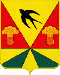 КЕМЕРОВСКАЯ ОБЛАСТЬ-КУЗБАСССовет народных депутатов Ленинск-Кузнецкого муниципального округа(первый созыв)РЕШЕНИЕот 27 апреля 2024 года № 554Об утверждении Программы комплексного развития транспортнойинфраструктуры Ленинск-Кузнецкого муниципального округаКемеровской области - Кузбасса на 2024 - 2034 годыВ целях приведения нормативных правовых актов в соответствии с требованиями законодательства Российской Федерации, руководствуясь Федеральным законом от 06.10.2003 № 131-ФЗ «Об общих принципах организации местного самоуправления в Российской Федерации», Градостроительным кодексом Российской Федерации, Постановление Правительства РФ от 25.12.2015 № 1440 «Об утверждении требований к программам комплексного развития транспортной инфраструктуры поселений, муниципальных округов, городских округов», Уставом Ленинск-Кузнецкого муниципального округа, Совет народных депутатов Ленинск-Кузнецкого муниципального округа РЕШИЛ:1. Утвердить Программу комплексного развития транспортной инфраструктуры Ленинск-Кузнецкого муниципального округа Кемеровской области - Кузбасса на 2024 - 2034 годы согласно приложению.2. Признать утратившими силу:- решение Совета народных депутатов Ленинск-Кузнецкого муниципального округа  от 27.05.2027 № 229 «Об утверждении программы комплексного развития транспортной инфраструктуры Чусовитинского сельского поселения на 2021 - 2030 годы»;- решение Совета народных депутатов Ленинск-Кузнецкого муниципального округа от 27.05.2021 № 230 «Об утверждении программы комплексного развития транспортной инфраструктуры Демьяновского сельского поселения на 2021 - 2027 годы»;- решение Совета народных депутатов Ленинск-Кузнецкого муниципального округа от 27.05.2021 № 231 «Об утверждении программы комплексного развития транспортной инфраструктуры Горняцкого сельского поселения на 2021 - 2028 годы»;- решение Совета народных депутатов Ленинск-Кузнецкого муниципального округа от 27.05.2021 № 240 «Об утверждении программы комплексного развития транспортной инфраструктуры Подгорновского сельского поселения» на 2021 - 2027 годы»;3. Обнародовать настоящее решение на стендах, размещенных в помещении администрации Ленинск-Кузнецкого муниципального округа по адресу: 652507, Кемеровская область – Кузбасс, г. Ленинск-Кузнецкий, ул. Григорченкова, дом № 47, а так же в зданиях территориальных отделов, входящих в состав территориального управления администрации Ленинск-Кузнецкого муниципального округа, расположенных по следующим адресам: Кемеровская область – Кузбасс, Ленинск-Кузнецкий район, п. Демьяновка, ул. Космонавтов, 13; Кемеровская область – Кузбасс, Ленинск-Кузнецкий район, с. Драченино, ул. Спортивная, 8; Кемеровская область – Кузбасс, Ленинск-Кузнецкий район, с. Красное, ул. 40 лет Октября, 2; Кемеровская область – Кузбасс, Ленинск-Кузнецкий район, с. Подгорное, пер. Кольцевой, 7; Кемеровская область – Кузбасс, Ленинск-Кузнецкий район, п. Чкаловский, ул. 50 лет Октября, 4; Кемеровская область – Кузбасс, Ленинск-Кузнецкий район, с. Чусовитино, ул. Школьная, 14; Кемеровская область – Кузбасс, Ленинск-Кузнецкий район, с. Шабаново, ул. Советская, 71Б, разместить на официальном сайте в информационно-телекоммуникационной сети «Интернет».3. Контроль за выполнением решения возложить на заместителя главы Ленинск-Кузнецкого муниципального округа по жилищно-коммунальному хозяйству, транспорту, связи и строительству О.Г. Денисова.4. Настоящее решение вступает в силу после  его обнародования.Председатель Совета народных депутатов Ленинск-Кузнецкого муниципального округа		                                       А.А. ЯковлевГлава Ленинск-Кузнецкогомуниципального округа                                                             Д.П. ПолежайкинПРИЛОЖЕНИЕк решению Совета народныхдепутатов Ленинск-Кузнецкогомуниципального округа                                                     от 27.04.2024 № 554ПРОГРАММАКОМПЛЕКСНОГО РАЗВИТИЯ ТРАНСПОРТНОЙ ИНФРАСТРУКТУРЫЛЕНИНСК-КУЗНЕЦКОГО МУНИЦИПАЛЬНОГО ОКРУГАКЕМЕРОВСКОЙ ОБЛАСТИ-КУЗБАССА НА 2024 - 2034 ГОДЫСОДЕРЖАНИЕВведение										5Паспорт Программы комплексного развития транспортной инфраструктуры Ленинск-Кузнецкого муниципального округа  		6Раздел I «Характеристика существующего состояния 	транспортной инфраструктуры  Ленинск-Кузнецкого муниципального округа»:Анализ положения Ленинск-Кузнецкого муниципального округа в структуре пространственной организации Кемеровскойобласти – Кузбасса									9Социально-экономическая и градостроительная характеристика округа, оценка транспортного спроса						111.3. Транспортно-планировочная характеристика Ленинск-Кузнецкого муниципального  округа								141.4. Характеристика сети дорог Ленинск-Кузнецкого муниципального округа, параметры дорожного движения, оценка качества содержаниядорог												141.5. Анализ состава парка транспортных средств и уровня автомобилизации в муниципальном округе, обеспеченность парковками (парковочными местами)								311.6. Характеристика работы транспортных средств общего пользования, включая анализ пассажиропотока							311.7. Характеристика условий не моторизированного (пешеходного и велосипедного) передвижения							381.8. Характеристика движения грузовых транспортных средств, оценка работы транспортных средств коммунальных и дорожных служб, состояния инфраструктуры для данных транспортных средств				381.9. Оценка уровня негативного воздействия транспортной инфраструктуры на окружающую среду, безопасность и здоровьенаселения											401.10. Характеристика существующих условий и перспектив развития и размещения транспортной инфраструктуры округа				421.11. Оценка нормативной правовой основы для функционирования транспортной инфраструктуры округа						421.12. Оценка финансирования транспортной инфраструктуры	43Раздел 2. Прогноз транспортного спроса, изменения объемов и характера передвижения населения и перевозок грузов на территории муниципального округа:2.1. Прогноз социально-экономического и градостроительного развития муниципального округа								452.2. Прогноз транспортного спроса, объемов и характера передвижения населения и перевозок грузов по всем видам транспорта, имеющегося на территории муниципального округа						512.3. Прогноз развития транспортной инфраструктуры по всем видам транспорта, имеющегося на территории муниципального округа		512.4. Прогноз уровня автомобилизации, параметров дорожногодвижения											512.5. Прогноз показателей безопасности дорожного движения	522.6. Прогноз негативного воздействия транспортной инфраструктуры на окружающую среду и здоровье населения					522.7. Прогноз негативного воздействия транспортной инфраструктуры на окружающую среду и здоровье населения.					53Раздел 3. Принципиальные варианты развития транспортной инфраструктуры округа и укрупненная их оценка				54Раздел 4. Мероприятия и целевые показатели программы4.1. Предложения по развитию транспортной инфраструктуры по всем видам транспорта, имеющимся на территории Ленинск-Кузнецкого муниципального округа								574.2. Мероприятия по развитию транспорта общего пользования, созданию транспортно-пересадочных узлов					584.3. Мероприятия по развитию инфраструктуры для легкового автомобильного транспорта, включая развитие единого парковочного пространства										584.4. Мероприятия по развитию инфраструктуры пешеходного и велосипедного передвижения							594.5. Мероприятия по развитию инфраструктуры для грузового транспорта, транспортных средств коммунальных  и дорожных служб											594.6. Мероприятия по развитию сети дорог округа			59Раздел 5. Оценка объемов и источников финансирования мероприятий(инвестиционных проектов) по проектированию, строительству, реконструкции объектов транспортной инфраструктуры предполагаемого варианта развития транспортной инфраструктуры- 				63Раздел 6. Оценка эффективности  мероприятий мероприятий(инвестиционных проектов) по проектированию, строительству, реконструкции объектов транспортной инфраструктуры предполагаемого варианта развития транспортной инфраструктуры-				63Раздел 7. Предложения по институционным преобразования, совершенствованию правового и информационного обеспечения деятельности в сфере проектирования, строительства, реконструкции объектов транспортной инфраструктуры на территории округа - 		66ВВЕДЕНИЕНеобходимость разработки программы комплексного развития транспортной инфраструктуры обусловлена Градостроительным кодексом Российской Федерации, в связи с введением в данный закон понятия программы комплексного развития транспортной инфраструктуры. Данное понятие было введено в пункт 27 статьи 1 настоящего Федерального закона "О внесении изменений в Градостроительный кодекс Российской Федерации и отдельные законодательные акты Российской Федерации" от 29.12.2014 № 456-ФЗ. Градостроительный кодекс Российской Федерации определяет необходимость разработки документа, устанавливающего перечень мероприятий по проектированию, строительству и реконструкции объектов транспортной инфраструктуры местного значения поселения городского округа.Структура, содержание и порядок разработки программы комплексного развития транспортной инфраструктуры определены Постановлением Правительства Российской Федерации от 25 декабря 2015 г. № 1440 «Об утверждении требований к программам комплексного развития транспортной инфраструктуры поселений, муниципальных округов, городских округов».Программа комплексного развития транспортной инфраструктуры устанавливает перечень мер (инвестиционных проектов) по проектированию, строительству, реконструкции объектов транспортной инфраструктуры, включая те, которые предусмотрены государственными и муниципальными программами, стратегией социально-экономического развития муниципального образования и планом реализации стратегии социально-экономического развития муниципального образования, планом и программой комплексного социально-экономического развития муниципального образования, инвестиционными программами субъектов естественных монополий в области транспорта, договорами о комплексном освоении территорий или о развитии застроенных территорий. ОСНОВНАЯ ЧАСТЬПАСПОРТПрограммы комплексного развития транспортнойинфраструктуры Ленинск-Кузнецкого муниципального округаКемеровской области - Кузбасса на 2024 - 2034 годыРаздел 1. ХАРАКТЕРИСТИКА СУЩЕСТВУЮЩЕГОСОСТОЯНИЯ ТРАНСПОРТНОЙ ИНФРАСТРУКТУРЫЛЕНИНСК-КУЗНЕЦКОГО МУНИЦИПАЛЬНОГО ОКРУГА1.1. Анализ положения Ленинск-Кузнецкого муниципального округав структуре пространственной организацииКемеровской области - КузбассаЛенинск-Кузнецкий муниципальный округ (далее – округ; муниципальный округ) расположен в западной части Кемеровской области - Кузбасса, в центре Кузнецкой котловины и граничит с муниципальными образованиями: «Промышленновский муниципальный округ», «Беловский муниципальный округ», «Гурьевский муниципальный округ», «Полысаевский городской округ», «Ленинск-Кузнецкий городской округ», «Крапивинский муниципальный округ». Ленинск-Кузнецкий муниципальный округ имеет развитую сеть транспортного сообщения, которая представлена железнодорожным и автомобильными видами транспорта.Важное значение имеют крупные автомобильные дороги регионального значения «Новосибирск – Ленинск-Кузнецкий – Кемерово – Юрга» (протяженностью 91,5 км в границах округа), «Кузбасс – Алтай» (протяженностью 17 км в границах округа) и единственная за Уралом автомагистраль «Кемерово – Новокузнецк» (протяженностью 60 км в границах округа). Из объектов транспортной инфраструктуры на территории округа имеется автокасса, расположенная по адресу: Кемеровская область, Ленинск-Кузнецкий муниципальный округ, село Панфилово, Советская улица, 43.Данный объект относится к филиалу Государственного предприятия Кузбасса «ПАТ» «Ленинск-Кузнецкий автовокзал».Также на территории округа имеется железнодорожная станция отправления Егозово.Основные характеристики Ленинск-Кузнецкого муниципального округа представлены в таблице 1.1.Таблица 1.1 - Основные характеристики Ленинск-Кузнецкого муниципального округа--------------------------------<1> Паспорт Ленинск-Кузнецкого муниципального округа http://www.lnkrayon.ru/rayon/pasport.php	Положение Ленинск-Кузнецкого муниципального округа относительно близлежащих населенных пунктов показано на рисунке 1.1.Рисунок 1.1 - Положение Ленинск-Кузнецкого муниципального округа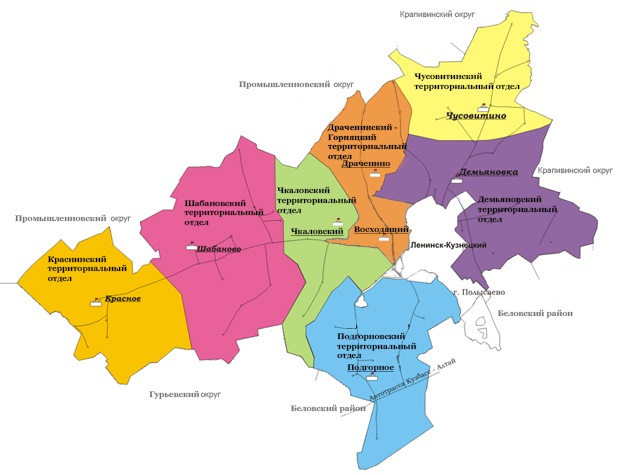 относительно близлежащих населенных пунктовВ состав Ленинск-Кузнецкого муниципального округа входят семь сельских территорий:	1.2. Социально-экономическая и градостроительнаяхарактеристика округа, оценка транспортного спросаСельское хозяйство является одной из базовых отраслей экономики Ленинск-Кузнецкого муниципального округа.Производство сельскохозяйственной продукции на территории округа осуществляют 90 сельскохозяйственных предприятий (15 сельскохозяйственных организаций, 5 крестьянско-фермерских хозяйств (далее – КФХ), 3 сельскохозяйственных кооператива, 66 индивидуальных предпринимателей, 1 семейная ферма), 3,8 тысяч личных подсобных хозяйств (далее – ЛПХ).Основные отрасли сельского хозяйства округа – растениеводство и мясомолочное животноводство. 1 предприятие занимается переработкой сельскохозяйственной продукции. 1 предприятие занимается производством яйца.Производство валовой сельскохозяйственной продукции за 2022 год в хозяйствах всех форм собственности составило 5,1 млрд. руб.Округ является одним из основных производителей зерна в Кузбассе. В 2022 году на долю хозяйств всех форм собственности приходилось 14,0% произведенного в области зерна. Валовой сбор зерна составил 231,8 тыс. тонн (урожайность – 29,0 ц/га), картофеля – 18,9 тыс. тонн (урожайность 216,7 ц/га). Посевные площади зерновых культур в округе занимают 79,9 тыс. га.Животноводство Ленинск-Кузнецкого муниципального округа специализируется на разведении крупнорогатого скота, свиней, производстве яйца.Поголовье коров в целом по округу составляет 6330 голов, что на 284 головы меньше 2021 года. Уменьшение поголовья коров произошло в общественном секторе и КФХ на 187 голов, в ЛПХ поголовье уменьшилось на 97 голов.Поголовье свиней в округе составляет 2140 голов, снижение по сравнению с уровнем 2021 года составило 409 голов. Валовое производство молока по округу составило 26,1 тыс. тонн, что на 123,6 тонн меньше уровня 2021 года. Производство молока в общественном секторе и КФХ составило 17,6 тыс. тонн, оно увеличилось к уровню прошлого года на 233 тонны за счёт увеличения продуктивности. Производство молока в ЛПХ за 12 месяцев 2022 года, по сравнению с 2021 годом, снизилось на 357 тонн, за счёт снижения количества коров. Закуплено молока от населения 5493,4 тонн, что на 603,7 тонн меньше уровня 2021 года.	Производство скота и птицы (в живом весе) в целом по округу составило 2831 тонна, что на 140 тонн меньше 2021 года. Поголовье птицы по округу уменьшилось на 17,1 тыс. голов и составило 135,5 тыс. голов. Производство яйца составило 33,7 млн. штук, что на 0,7 млн. штук больше 2021 года.На инвестиции, вложенные в строительство сушильного комплекса, приобретение сельскохозяйственной техники, хозяйствами округа израсходовано 1110,0 млн. рублей.На выполнение мероприятий по реализации Государственной программы развития сельского хозяйства за 2022 год произведено финансирование из бюджетов всех уровней в сумме 83,2 млн. рублей.Производство товаров и услуг (без субъектов малого предпринимательства) за 2022 год составило 9803,2 млн. руб. (рост к уровню 2021 года в 1,6 раза).Объем отгруженных товаров собственного производства, выполненных работ и услуг по видам деятельности:- добыча полезных ископаемых – 9542,5 млн. руб. (рост к уровню 2021 года в 1,5 раза);- обрабатывающие производства – 76,1 млн. руб. (снижение к уровню 2021 года на 10,9%);- обеспечение электрической энергией, газом и паром – 93,3 млн. руб. (рост к уровню 2021 года на 9,5%);- водоснабжение; водоотведение, организация сбора и утилизации отходов, деятельности по ликвидации загрязнений – 91,4 млн. руб. (рост к уровню 2021 года на 25,3%).Промышленное производство на территории округа представлено 4 угольными предприятиями: - ООО «ММК-Уголь» шахта «Костромовская»;- ООО «Шахта им. С.Д. Тихова»;- АО Разрез «Шестаки»;- АО «СУЭК-Кузбасс».За 2022 год ввод жилья составил 6780 квадратных метров, в том числе введено в эксплуатацию 44 индивидуальных жилых дома общей площадью 6643 квадратных метров.Сумма инвестиций, вложенных в экономику округа за 2022 год, составила 10728,8 млн. руб. (к уровню 2021 года 132,7%).По крупным и средним организациям муниципального округа – 9739,2 млн. руб. (90,8% к общей сумме поступлений), из них:- добыча полезных ископаемых – 9120,6 млн. руб. (рост к уровню 2021 года на 40,8%);- сельское, лесное хозяйство, охота, рыболовство и рыбоводство – 292,0 млн. руб. (рост к уровню 2021 года на 2,0%);- обеспечение электрической энергией, газом и паром – 79,0 млн. руб. (снижение к уровню 2021 года на 27,7%);- образование – 95,2 млн. руб. (рост к уровню 2021 года в 9,0 раз).На территории Ленинск-Кузнецкого муниципального округа по состоянию на 01.01.2023 года согласно Единому реестру субъектов малого и среднего предпринимательства осуществляют деятельность 339 субъектов малого и среднего предпринимательства, из них: 282 индивидуальных предпринимателя и глав крестьянских (фермерских) хозяйств, 57 малых и средних предприятий. Численность работающих в крупных и средних организациях округа в 2022 году составила 5,44 тыс. человек, что на 3,2% меньше уровня 2021 года.Уровень зарегистрированной безработицы (к трудоспособному населению) на конец декабря 2022 года составил 1,3%. Численность безработных в 2022 году составила 139 человек.Численность населения округа по состоянию на 01.01.2023 – 21547 человек (с учетом проведения Всероссийской переписи населения). На территории округа отсутствуют транспортные предприятия. Перевозчиком на маршрутах регулярных перевозок на территории Ленинск-Кузнецкого муниципального округа является филиал ГПК «Пассажиравтотранс» г. Ленинск-Кузнецкий, который осуществляет транспортную работу в соответствии с Государственным контрактом и сводным расписанием, утвержденным Министерством транспорта Кузбасса.Ленинск-Кузнецкий муниципальный округ характеризуется достаточно стабильным и высоким уровнем транспортного спроса. Этому способствует планомерное развитие транспортной инфраструктуры. Значение автомобильных дорог постоянно растет в связи с изменением образа жизни людей, превращением автомобиля в необходимое средство передвижения.Потребность в передвижении называют транспортным спросом. Он выражается в виде пассажиропотоков, грузопотоков, пешеходных потоков, объемов движения и перевозки, общей подвижности населения.При этом вся инфраструктура транспорта, подвижной состав и другие составляющие (или комплекс параметров их характеризующих) - транспортное предложение. Транспортное предложение на прямую воздействует на транспортный спрос, при качественной модернизации транспортной системы или отдельных её элементов всегда наблюдается рост тех или иных показателей транспортного спроса. Градостроительная политика направленна на соблюдение уровня доступности социально-значимых объектов для населения. Маршруты общественного транспорта организованны в соответствии с социальными потребностями населения. Рост пассажирооборота общественного транспорта свидетельствует о его высокой социальной значимости и необходимости дальнейшего развития. На срок действия Программы планируется стабильный рост транспортного спроса.Транспортный спрос определяется, в том числе в результате проводимых социологических исследований. Ранее на территории муниципального  округа транспортный спрос не исследовался. 1.3. Транспортно-планировочная характеристикаЛенинск-Кузнецкого муниципального  округаЛенинск-Кузнецкий муниципальный округ занимает территорию  площадь 2,4 тыс. км².Округ  имеет 134,9 тыс. га. в пашни, лесами и кустарниками занято 26,1 тыс. га, болотами — 4,8 тыс. га. Площадь сельхозугодий занимает 83 % (в том числе пашня — 58,2 %), леса — 8,5 %, воды — 0,8 %, прочие земли — 7,7 %.В составе Ленинск-Кузнецкого муниципального округа семь сельских территорий, 68 населенных пунктов преимущественно с одноэтажной застройкой.Транспортная инфраструктура округа  представлена сетью дорог общего пользования местного значения, автодорог регионального (межмуниципального) значения, сетью маршрутов общественного транспорта, а также объектами придорожного сервиса и автозаправочными станциями.Воздушные перевозки не осуществляются.Водного транспорта на территории округа нет.По территории муниципального округа проходят электрифицированные участки железнодорожных путей общего пользования Западно-Сибирской железной дороги – филиала ОАО «РЖД»:- двухпутный Проектная – Промышленная направления Артышта – Инская;- однопутные Проектная – Плотниково и Красноярка – Ленинск-Кузнецкий II направления Проектная – Топки.В границах округа расположена железнодорожная станция Егозово (с железнодорожным вокзалом), разъезд Раскатиха и обгонный пункт Красноярка.Транспортное сообщение в округе осуществляется посредством автобусов пригородного сообщения и личным транспортом населения.1.4. Характеристика сети дорог Ленинск-Кузнецкого муниципального округа, параметры дорожного движения, оценка качества содержания дорогВ настоящее время существующая сеть автомобильных дорог общего пользования муниципального значения еще не в полной мере отвечает требованиям сегодняшнего дня, так как имеет недостаточную плотность дорог, техническое состояние значительной части автомобильных дорог по своим параметрам не соответствует техническим нормам и возросшей интенсивности движения.Улично-дорожная сеть Ленинска-Кузнецкого муниципального округа  создавалась по мере застройки, как исторически-стихийно, так и по ранее выполненным проектам. Характеристика дорог общего пользования местного значения представлена в таблице 1.2.Таблица 1.2 – Характеристика дорог Ленинск-Кузнецкого муниципального округа В таблице 1.3. приведен перечень улично-дорожной сети округа. Таблица 1.3 - Улично-дорожная сеть Ленинск-Кузнецкого муниципального округа:Дорожно-транспортная сеть муниципального округа состоит из дорог IV - V категории, предназначенных не для скоростного движения. Протяженность дорог общего пользования местного значения составляет 340,1 км, в том числе:-  с асфальтобетонным покрытием – 107,7 км;- с покрытием из щебня, гравия и песка, обработанных вяжущими веществами– 31,4 км;-  с покрытием из щебня, гравия и песка, не обработанных вяжущим веществами  – 169,7 км;- с  грунтовым покрытием – 31,3 км.Доля протяженности автомобильных дорог общего пользования местного значения, не отвечающих нормативным требованиям, в общей протяженности автомобильных дорог общего пользования местного значения по состоянию на 01.01.2024 года составляет – 24,2.Автомобильные дороги местного значения расположены в границах населенных пунктов, в связи с этим скоростной режим движения в соответствии с пунктом 10.2 Правил дорожного движения Российской Федерации составляет не более 60 км/ч. На территории муниципального округа для обслуживания автомобильного транспорта располагается 4 автозаправочных станций и 1 автогазозаправочная станция.Основной состав транспортных средств представлен легковыми автомобилями, находящимися в собственности граждан.Плотность транспортной сети– это основная характеристика, определяющая состояние транспортной инфраструктуры. Плотность транспортной сети (P) отражает транспортную обеспеченность территории и определяется отношением протяженности сети путей сообщения (L) к площади территории на которой располагаются эти пути сообщения (S). P = L/S.Плотность транспортной (автодорожной) сети муниципального  округа в целом - 1,2 км/км2. <2>  --------------------------------<2> При расчете в протяженности сети путей сообщения включены дороги общего пользования местного значения, региональные(межмуниципальные) дороги в границах округа, из площади территории исключены площади сельхозугодий, лесов, водоемов.Интенсивность транспортных потоков на дорогах общего пользования местного незначительна и ниже проектной пропускной способности дорог.Изменение интенсивности пассажиропотока наблюдается в зависимости от времени года. Сезонная неравномерность выражается в увеличении пассажиропотока в летний период года и относится к поездкам на дачные участки, в рекреационные места отдыха.Содержание автомобильных дорог осуществляется подрядными организациями согласно муниципальным контрактам, заключенным МКУ «Территориальное управление администрации Ленинск-Кузнецкого муниципального округа». Проверка качества содержания дорог осуществляется по согласованному графику в соответствии с установленными критериями.В силу, того, что Ленинск-Кузнецкий муниципальный округ является высокодотационным существует нехватка средств на реконструкцию, ремонт и содержание дорог общего пользования местного значения.Перечисленные проблемы автодорожного комплекса ставят в число первоочередных задач реализацию проектов по улучшению транспортно-эксплуатационного состояния существующей сети автомобильных дорог общего пользования и сооружений на них, приведение технических параметров и уровня инженерного оснащения дорог в соответствие с достигнутыми размерами интенсивности движения.1.5. Анализ состава парка транспортных средств и уровняавтомобилизации в муниципальном округе, обеспеченностьпарковками (парковочными местами)Автомобильный парк муниципального округа преимущественно состоит из легковых автомобилей, принадлежащих частным лицам. Детальная информация по зарегистрированным транспортным средствам и видам транспорта отсутствует. Анализ темпов автомобилизации по легковому транспорту показывает, что при практически постоянной численности населения происходит ежегодное увеличение коэффициента автомобилизации. Увеличение коэффициента автомобилизации связано с темпами роста заработной платы. В программе комплексного развития транспортной инфраструктуры учитывается в дальнейшем рост коэффициента автомобилизации.Хранение индивидуального автотранспорта осуществляется на территории приусадебных участков, в индивидуальных бетонных и деревянных гаражах.Ведомственные и грузовые автомобили находятся на хранении в производственной зоне, зоне земель транспорта, зонах сельскохозяйственного назначения.Парковочные места имеются у всех объектов социальной инфраструктуры и у административных зданий хозяйствующих организаций. 1.6. Характеристика работы транспортных средств общегопользования, включая анализ пассажиропотокаПередвижение по территории Ленинск-Кузнецкого муниципального округа осуществляется с использованием личного транспорта и автобусными сообщениями. Перечень маршрутов движения общественного транспорта приведен в таблице 1.4.Таблица 1.4 - Перечень маршрутов движения общественного транспорта Ленинск-Кузнецкого муниципального округа <3>--------------------------------<3> Сводное расписание движения пригородных автобусовПо итогам работы за 2023 год перевезено 1589,2 тыс. пассажиров.Перевозчиков в сфере перевозок и багажа легковым такси на территории Ленинск-Кузнецкого муниципального округа  нет.1.7. Характеристика условий не моторизированного(пешеходного и велосипедного) передвиженияДля передвижения пешеходов в населенных пунктах муниципального округа предусмотрены тротуары. В местах, где отсутствуют  тротуарные дорожки, пешеходное движение происходит в основном по проезжим частям улиц. В местах пересечения тротуаров с проезжей частью оборудованы нерегулируемые пешеходные переходы.Тем не менее, тротуары (пешеходные дорожки) оборудованы не во всех населенных пунктах муниципального округа, что способствует угрозе безопасности граждан и общественной безопасности.Так в 2023 году отсутствие тротуаров, пешеходных дорожек послужило причиной дорожно-транспортных происшествий на автомобильных дорогах: с. Ариничево, ул. Центральная, 15; с. Красное, ул. Есенина, 41; с. Красное, ул. Пушкина, 36.В тоже время обустройство тротуаров (пешеходных дорожек) по ряду улиц населенных пунктов, в том числе и по улицам Есенина, Пушкина, с.Красное, не представляется возможным, в связи с близостью домов частного сектора и опорами линий электропередач.Специально оборудованных велодорожек на территории округа нет.Строительство отдельных велосипедных дорожек на улично-дорожной сети  населённых пунктов округа не целесообразно, так как велосипедные дорожки следует устраивать за пределами проезжей части дорог при расчетной интенсивности движения велосипедистов 70 вел./ч и более(пункт 8.11 ГОСТ Р 58818-2020 Дороги автомобильные с низкой интенсивностью движения. Проектирование, конструирование и расчет.).  Указанной интенсивности движения  в населенных пунктах округа не наблюдается.Движение велосипедистов осуществляется в соответствии с требованиями правил дорожного движения по дорогам общего пользования, пешеходным дорожкам, тротуарам и тропинкам.1.8. Характеристика движения грузовых транспортных средств,оценка работы транспортных средств коммунальных и дорожныхслужб, состояния инфраструктуры для данных транспортныхсредствДвижение тяжеловесных, крупногабаритных транспортных средств, а также транспортных средств, осуществляющих  перевозку опасных грузов осуществляется в основном транзитом по дорогам регионального (межмуниципального) значения в объезд населенных пунктов Ленинск-Кузнецкого муниципального округа.По дорогам общего пользования местного значения провозят аммиачную селитру в мешках объемом 50 кг с частотой перевозки один раз в год (в марте – апреле) и бытовой газ в баллонах по заранее согласованному маршруту.В летне-осенний период по дорогам общего пользования, местного значения осуществляется перевозка грузов сельскохозяйственного назначения. Грузовые транспортные средства принадлежат как физическим лицам, так и юридическим. Содержание дорожной сети округа осуществляется жилищно-коммунальными предприятиями на основе заключенного муниципального контракта.Хранение специальной техники осуществляется на территории собственников и коммунальных организаций.Работа транспортных средств коммунальных и дорожных служб признана удовлетворительной.Ленинск-Кузнецкий муниципальный округ, как владелец объектов дорожной инфраструктуры подключился к федеральной государственной информационной системе «Выдача специальных разрешений на автомобильную перевозку крупногабаритных и (или) тяжеловесных грузов, размещенной в информационно-телекоммуникационной сети «Интернет».В соответствии с пунктом 14 порядка выдачи специальных разрешений на движение по автомобильным дорогам тяжеловесного и (или) крупногабаритного транспортного средства, утвержденным приказом Минтранса России от 18 октября 2022 № 418  осуществляется согласование движения тяжеловесных и (или) крупногабаритных транспортных средств, а также внесения информации о предельно допустимых весовых и габаритных параметрах автомобильных дорог и искусственных сооружений с действующими ограничениями и осуществления иных действий, необходимых для целей надлежащего оказания государственной услуги в электронном виде.В 2023 году в личном кабинете поступило 22 запроса на согласование движение тяжеловесных и (или) крупногабаритных транспортных средств по дорогам общего пользования местного значения Ленинск-Кузнецкого муниципального округа, из которых согласовано – 18, по 4 запросам – отказано в согласовании, а также 5 запросов на уточнение маршрута движения.На дорогах общего пользования местного значения Ленинск-Кузнецкого муниципального округа пункты весогабаритного контроля, приборы фиксации скоростного режима  отсутствую.1.9. Оценка уровня негативного воздействия транспортнойинфраструктуры на окружающую среду, безопасностьи здоровье населенияТранспорт является источником опасности не только для пассажиров, но и для населения. Из всех источников опасности на автомобильном транспорте большую угрозу для населения представляют дорожно-транспортные происшествия. Основная часть происшествий происходит из-за нарушения правил дорожного движения, превышения скоростного режима и других причин.Ситуация, связанная с аварийностью на транспорте, неизменно сохраняет актуальность в связи с несоответствием дорожно-транспортной инфраструктуры потребностям участников дорожного движения, их низкой дисциплиной, а также недостаточной эффективностью функционирования системы обеспечения безопасности дорожного движения.В настоящее время решение проблемы обеспечения безопасности дорожного движения является одной из важнейших задач. Для эффективного решения проблем, связанных с дорожно-транспортной аварийностью, необходимо непрерывно обеспечивать системный подход к реализации мероприятий по повышению безопасности дорожного движения.С 2020 по 2023 годы на территории Ленинск-Кузнецкого муниципального округа произошло 257 дорожно-транспортных происшествий, в которых 373 человека получили ранения и 48 человек погибло.Общее количество ДТП, зарегистрированных на территории Ленинск-Кузнецкого муниципального округа, представлено в таблице 1.5.Таблица 1.5 - Общее количество ДТП, зарегистрированных на территории Ленинск-Кузнецкого муниципального округа <4>--------------------------------<4> Показатели состояния безопасности дорожного движения http://stat.gibdd.ru/.Выше указанные дорожно-транспортные происшествия произошли на дорогах регионального (межмуниципального) значения  и дорогах общего пользования местного значения в границах Ленинск-Кузнецкого муниципального округа.Выбрать статистику по ДТП на дорогах общего пользования местного значения  не представилось возможным.Анализ данных статистики показывает, что общее количество ДТП,  зарегистрированных в 2023 году ниже уровня 2021-2022 годов на 8,5%, но практически на уровне среднего показателя за 4 года.Количество погибших в ДТП в 2023 году вдвое меньше 2022 года, данное снижение возникло на фоне значительного роста числа погибших в 2022 году, а также ниже уровня 2020 и 2021 годов на 10% и 18,2% соответственно.Основные виды ДТП:столкновение; наезд на пешехода;наезд на препятствие;съезд с дороги;наезд на животноеОсновными причинами ДТП по вине водителей являются:нарушение правил расположения ТС на проезжей части;несоответствие скорости конкретным условиям движения;неправильный выбор дистанции;выезд на полосу встречного движения;Согласно анализа дорожно-транспортных происшествий, предоставленного ОГИБДД Отдела МВД России по Ленинск-Кузнецкому муниципальному округу за 2023 год на территории Ленинск-Кузнецкого муниципального округа, также как и за предыдущие годы, отсутствуют аварийно-опасные участки дорог.Характерным  фактором, неблагоприятно влияющими на окружающую среду и здоровье является загрязнение атмосферы.Мониторинг качества атмосферного воздуха на территории Кемеровской области - Кузбасса осуществляется на стационарных постах Кемеровским центром по гидрометеорологии и мониторингу окружающей среды - филиалом Федерального государственного бюджетного учреждения "Западно-Сибирское управление по гидрометеорологии и мониторингу окружающей среды" и Новокузнецкой гидрометеорологической обсерваторией.Выброс в воздух дыма и газообразных загрязняющих веществ (диоксид азота и серы, озон) приводят не только к загрязнению атмосферы, но и к вредным проявлениям для здоровья, особенно к респираторным аллергическим заболеваниям.Кроме стационарных источников загрязнителями атмосферного воздуха в Ленинск-Кузнецком муниципальном округе являются передвижные источники, в частности автомобильный и железнодорожный транспорт.Интенсивность движения транспорта по дорогам общего пользования местного значения не большая, однако величина вредного воздействия автомобильного транспорта на окружающую среду зависит не только от интенсивности движения на дорогах, но и от состояния дорожного покрытия, а также от технического состояния транспорта.Другим фактором неблагоприятного воздействия на окружающую среду является воздействие шума. Основными источниками внешнего шума на территории Ленинск-Кузнецкого муниципального округа являются автомобильный и железнодорожный транспорт.1.10. Характеристика существующих условий и перспективразвития и размещения транспортной инфраструктуры округаНа период до 2034 года высоких темпов развития транспортной инфраструктуры Ленинск-Кузнецкого муниципального округа  не ожидается.В рамках развития автомобильных дорог местного значения округа необходимо решение следующих приоритетных задач: - создание условий для предоставления транспортных услуг населению и организация транспортного обслуживания населения в границах округа; - проведение комплексной реконструкции и своевременного ремонта автомобильных дорог округа и улично-дорожной сети сельских населенных пунктов, а также искусственных дорожных сооружений на них;- повышение качества предоставляемых населению услуг в сфере пассажирских перевозок автомобильным транспортом в том числе, модернизация подвижного состава, комплексное благоустройство пунктов отправления и прибытия пассажиров.	Что касается перспектив развития и размещения транспортной инфраструктуры, следует отметить, что в рамках Стратегии социально-экономического развития Кемеровской области – Кузбасса на период до 2035 года  запланировано расширение  границ населенного пункта п. Лапшиновка с целью строительства индивидуальных жилых домов коттеджного типа и соответственно внутриквартальных дорог.	С целью повышения качества предоставляемых услуг населению в сфере пассажирских перевозок в 2024 году ГПК «Пассажиравтотранс» запланированы работы по капитальному ремонту Панфиловской автокассы с устройством туалетной комнаты.	Качественная и эффективная организация дорожного движения на уровне муниципального образования является важным фактором экономического и социального развития всего округа в целом.	В связи со стабильным увеличением количества автомобильного транспорта существует потребность в проработке схемы организации дорожного процесса. 1.11. Оценка нормативной правовой основыдля функционирования транспортной инфраструктуры округаОсновными документами, определяющими порядок функционирования и развития транспортной инфраструктуры, являются: "Градостроительный кодекс Российской Федерации" от 29.12.2004 №190-ФЗ; Федеральный закон от 06.10.2003 № 131-ФЗ "Об общих принципах организации местного самоуправления в Российской Федерации"; Федеральный закон от 08.11.2007 № 257-ФЗ "Об автомобильных дорогах и о дорожной деятельности в Российской Федерации и о внесении изменений в отдельные законодательные акты Российской Федерации";Федеральный закон от 10.12.1995 № 196-ФЗ "О безопасности дорожного движения";Постановление Правительства РФ от 23.10.1993 № 1090 "О Правилах дорожного движения"; Постановление Правительства РФ от 25.12.2015 № 1440 "Об утверждении требований к программам комплексного развития транспортной инфраструктуры поселений, городских округов"; Генеральный план Ленинск-Кузнецкого муниципального округа, утвержденный решением Совета народных депутатов Ленинск-Кузнецкого муниципального округа (первого созыва) от 25.01.2024 № 530;Постановление администрации Ленинск-Кузнецкого Муниципального округа от 22.11.2022 № 1103 «Об утверждении Перечня автомобильных дорог общего пользования регионального (межмуниципального) и местного значения и их идентификационных номеров»( с изменениями внесенными постановлением от 234.08.2023 №753); Закон Кемеровской области от 17.12.2004 N 104-ОЗ "О статусе и границах муниципальных образований".Нормативно-правовая база необходимая для функционирования и развития транспортной инфраструктуры сформирована.1.12. Оценка финансирования  транспортной инфраструктурыУчитывая, что Ленинск-Кузнецкий муниципальный округ является высокодотационным финансирование транспортной инфраструктуры в большей степени осуществляется за счет субсидий из бюджета Кемеровской области - Кузбасса.В рамках реализации Государственной программы Кемеровской области - Кузбасса «Развитие жилищно-коммунального и дорожного комплекса Кузбасса» в 2022-2023 годах выполнен ремонт дорог общего пользования местного значения Ленинск-Кузнецкого муниципального округа протяженностью 15,3 км.В рамках организации дорожного движения по автомобильным дорогам для повышения уровня безопасности дорожного движения выполнены работы по обустройству пешеходных дорожек по школьным маршрутам вдоль автомобильных дорог в п. Восходящий, п. Свердловском, п. Мирном, с. Красном, с. Шабаново, выполнено устройство пешеходного ограждения 250 п.м., искусственных дорожных неровностей – 10 шт,  установлен 1 светофорный объекта типа Т7. Нанесена дорожная разметка. Выполнены работы по монтажу дублирующих знаков дорожного движения над проезжей частью "Пешеходный переход".Проводились мероприятия по текущему содержанию дорог (подсыпка, грейдирование).В 2023 году в рамках софинансирования с областным бюджетом Кемеровской области - Кузбасса на территории Ленинск-Кузнецкого муниципального округа выполнены работы по ремонту асфальтобетонного покрытия протяженностью 6,2км в п. Демьяновка, с. Чусовитино, с. Красное, с. Панфилово, д. Красноярка, с. Ариничево.На выполнение данных работ потрачено 64,5 млн. рублей, в том числе  средств областного бюджета-60 млн. рублей, местного бюджета-4,5 млн. рублей.Также освоено 3,6 млн. рублей средств областного бюджета при  обустройстве пешеходных дорожек в п. Восходящий, п. Свердловский.	Муниципальной программой Ленинск-Кузнецкого муниципального округа «Обеспечение безопасности жизнедеятельности населения Ленинск-Кузнецкого муниципального округа» на 2022 – 2025 годы» предусмотрена подпрограмма «Безопасность дорожного движения», на реализацию данной подпрограммы в 2022 году было потрачено 100 тыс. рублей местного бюджета, в 2023 – 4430,1 тыс. рублей, запланировано на мероприятия 2024 года – 869,1 тыс. рублей, 2025 года – 869 тыс. рублей средств местного бюджета.	На указанные средства выполняются мероприятия по пропаганде безопасности дорожного движения и предупреждению детского дорожно-транспортного травматизма, содержанию дорожной сети, техническому обслуживанию линий уличного освещения.Раздел 2. ПРОГНОЗ ТРАНСПОРТНОГО СПРОСА, ИЗМЕНЕНИЯ ОБЪЕМОВИ ХАРАКТЕРА ПЕРЕДВИЖЕНИЯ НАСЕЛЕНИЯ И ПЕРЕВОЗОК ГРУЗОВНА ТЕРРИТОРИИ МУНИЦИПАЛЬНОГО ОКРУГА2.1. Прогноз социально-экономическогои градостроительного развития округаПрогноз демографической обстановки на долгосрочную перспективу до 2034 года выполнен на основе тенденций, сложившихся в Ленинск-Кузнецком муниципальном  округе за последние годы.Динамика показателей численности населения и возрастного состава населения представлена на рисунке 2.1.Рисунок 2.1 – Численность и динамика показателей возрастногосостава населения, человекСогласно динамики, на протяжении с 2014 по 2021 год наблюдалось устойчивое снижение общей численности населения, в том числе населения трудоспособного и моложе трудоспособного возраста. Рост доли населения старше трудоспособного возраста объясняется увеличением средней продолжительности жизни. Это позволило замедлить темпы снижения численности населения, однако привело к значительному снижению рождаемости.На протяжении десяти лет естественный прирост населения отсутствует, при этом естественная убыль населения растет с геометрической прогрессией  с 7 до 205.  Это связано с резким снижением рождаемости на территории округа, по сравнению с 2012 годом количество родившихся снизилось практически в 2,5 раза(179 против 423). Динамика естественного прироста(убыли) населения представлена в таблице 2.1Таблица 2.1 -  Динамика естественного прироста(убыли) населения Ленинск-Кузнецкого муниципального  округа <5>--------------------------------<5> База данных показателей муниципальных образований (БД ПМО) https://42.rosstat.gov.ru/Миграционный прирост  населения в 2022 году составил 31 человек,  при чем,  до 2020 года количество убывших значительно превышало число прибывших на территорию округа граждан (таблица 2.2.)Таблица 2.2 - Миграционный прирост населения Ленинск-Кузнецкого муниципального  округаРост численности населения округа в 2022 году по сравнению с 2021 годом произошел благодаря миграционному приросту и снижению естественной убыли населения.Прогнозируя численность населения Ленинск-Кузнецкий муниципальный округ должен стремиться к оптимистической модели.Для сохранения положительных тенденций стабилизации численности населения, сохранения численности трудовых ресурсов необходимо проведение активной миграционной политики, направленной, в первую очередь, на закрепление и привлечение в округ молодежи. Расширение границ населенного пункта пос. Лапшиновка с целью строительства индивидуальных жилых домов в 2026-2028 годах в рамках Стратегии социально-экономического развития Кузбасса позволит активизировать миграционную политику.Конкурентоспособностью указанной территории  является примыкание населенного пункта к границам Ленинск-Кузнецкого городского округа, комплексная застройка данной территории послужит стимулом демографического роста и создания условий для переселения в сельскую местность.Также на территории п.ст. Егозово в 2024-2025 запланировано строительство пяти трехэтажных многоквартирных дома.Для удержания высококвалифицированных кадров и приращения интеллектуального потенциала необходимо развитие инновационных производств, формирующих рабочие места с высокими требованиями к квалификации сотрудников, а также развитие системы образования, способной обеспечить кадрами перспективные направления развития экономики муниципального округа. Особое внимание необходимо уделить доступности и качеству дошкольного и среднего образования, так как это является одним из важных социальных факторов удержания молодежи в округе.Прогноз численности населения Ленинск-Кузнецкого городского округа (оптимистическая модель) представлен в таблице 2.3Таблица 2.3. Прогноз демографических показателейТакже оптимистический прогноз численности населения представлен на рисунке 2.2.Рисунок 2.2– Оптимистический прогноз численность населенияИзменение демографической ситуации зависит от общей политики государства в данной области. Процессы кардинальных положительных сдвигов в демографической ситуации достаточно длительные, в связи с этим возможен альтернативный "пессимистически " сценарий, который тоже вероятен.  По причине высокого уровня урбанизации по стране, на большей части территории Кемеровской области на протяжении нескольких лет сохраняется естественная убыль населения. Прогнозируя численность населения на 2034год, при условии сохранения тенденций демографического кризиса вероятно снижение численности населения(рис. 2.3.)Рисунок 2.3– Пессимистический прогноз численность населенияСтратегия социально-экономического развития Ленинск-Кузнецкого муниципального округа на период до 2035 года утверждена решением Совета народных депутатов Ленинск-Кузнецкого муниципального округа от 27.12.2018 № 232.Стратегия разработана с учетом основных положений и требований Федерального закона 172-ФЗ от 28.06.2014 г. «О стратегическом планировании в Российской Федерации». Перспективное развитие округа происходит во взаимосвязи со Стратегией социально-экономического развития Кемеровской округа – Кузбасса. Основываясь на стратегическом выборе округа, основными принципами являются: - забота о людях – обеспечение достойных условий для жизни;- результативность - округ постоянно развивается и реализует задуманное; -открытость – это округ для новых идей и реализации возможностей каждого жителя округа;- пространство – повышение комфортности окружающей среды и безопасности жизнедеятельности населения.Основными приоритетами социально-экономического развития округа определяются:- эффективное экономическое развитие муниципального округа;- социальное развитие и улучшение качества предоставления услуг социальной сферы;- повышение эффективности муниципального управления на основе принципов открытости и прозрачности;- повышение комфортности окружающей среды и безопасности жизнедеятельности населения.Главная цель социально-экономического развития округа – обеспечение повышения качества жизни населения, на основе создания потенциала опережающего развития экономики.Далее в таблице 2.4. представлено дерево целей социально-экономического развития Ленинск-Кузнецкого муниципального округа с выделением трех основных задач для реализации главной цели.Таблица 2.4. Дерево целей социально-экономического развития Ленинск-Кузнецкого муниципального округа2.2. Прогноз транспортного спроса, объемови характера передвижения населения и перевозок грузовпо всем видам транспорта, имеющегося на территориимуниципального округаЗначительного изменения транспортного спроса, объемов и характера передвижения населения на территории муниципального округа  в расчетном периоде не произойдет. Количество и протяженность пригородных автобусных маршрутов общего пользования вполне удовлетворяют потребности населения в направлениях передвижения. Графики движения пассажирского транспорта составлены согласно пассажиропотоку.Интенсивность грузового транспорта на дорогах общего пользования местного значения незначительная и на расчетный срок сильно не изменится. 2.3. Прогноз развития дорожной сети муниципального округаОсновными направлениями развития дорожной сети Ленинск-Кузнецкого муниципального округа в период реализации Программы будет являться:- сохранение протяженности, соответствие нормативным требованиям автомобильных дорог общего пользования;- капитальный ремонт, ремонт и поддержание автомобильных дорог на уровне, соответствующем категории дороги, путем нормативного содержания дорог;- строительство, ремонт существующих тротуаров;- повышение качества и безопасности дорожной сети;При  расширении границ населенного пункта пос. Лапшиновка в рамках Стратегии социально-экономического развития Кузбасса и строительства индивидуальных жилых домов в период действия Программы будет осуществлено строительство внутриквартальных дорог для комплексной застройки. По состоянию на текущий момент проект строительства  внутриквартальных дорог не разработан.2.4. Прогноз развития транспортной инфраструктурыпо всем видам транспорта, имеющегося на территории муниципального округаВ период реализации Программы транспортная инфраструктура по видам транспорта не претерпит  изменений. Основным видом транспорта остается автомобильный, основным видом общественного транспорта – автобус.Автомобильный транспорт - важнейшая составная часть инфраструктуры округа, удовлетворяющая потребностям всех отраслей экономики и населения в перевозках грузов и пассажиров, перемещающая различные виды продукции между производителями и потребителями, осуществляющий общедоступное транспортное обслуживание населения.Существующая инфраструктура автомобильного транспорта справляется с решаемыми задачами.Объекты придорожного сервиса на дорогах общего пользования местного значения отсутствуют. Исходя из нормативных требований и наличия объектов дорожного сервиса на дорогах общего пользования регионального (межмуниципального) значения в границах Ленинск-Кузнецкого муниципального округа необходимость в строительстве дополнительных объектов отсутствует.2.5. Прогноз уровня автомобилизации, параметровдорожного движенияОсновным видом транспорта на территории округа является автомобильный транспорт, которым осуществляются, как грузоперевозки, так и пассажирские перевозки. Также автомобили находятся в личном пользовании населения.При оптимистичном прогнозе можно предположить, что количество легковых автомобилей в муниципальном округе увеличится в связи с проведением мероприятий по улучшению инфраструктуры округа и увеличению суммы инвестиций в экономику, тем самым вырастет благосостояние граждан.В соответствии с Постановлением Правительства Российской Федерации от 16 ноября 2018 года № 1379 «Об утверждении Правил определения основных параметров дорожного движения и ведения их учета» к основным параметрам дорожного движения относятся параметры, характеризующие дорожное движение (интенсивность дорожного движения, состав транспортных средств, средняя скорость движения транспортных средств, среднее количество транспортных средств в движении, приходящееся на один километр полосы движения (плотность движения), пропускная способность дороги) и параметры эффективности организации дорожного движения, характеризующие потерю времени (задержку) в движении транспортных средств и (или) пешеходов.Указанные параметры подлежат определению в отношении:- автомобильных дорог I, II и III категорий на межселенных территориях в границах муниципальных районов;- дорог и их отдельных участков и совокупностей смежных (примыкающих) участков дорог в границах городских округов, городских поселений, отдельных функциональных и (или) территориальных зон в их составе.Для дорог общего пользования местного значения Ленинск-Кузнецкого муниципального округа указанные параметры дорожного движения не определяются.2.6. Прогноз показателей безопасности дорожного движенияФакторами, влияющими на снижение аварийности, станут обеспечение контроля за выполнением мероприятий по обеспечению безопасности дорожного движения, развитие целевой системы воспитания и обучения детей безопасному поведению на улицах и дорогах, проведение разъяснительной и предупредительно-профилактической работы среди населения по вопросам обеспечения безопасности дорожного движения с использованием СМИ.Также немаловажным фактором является повышение уровня организации дорожного движения за счет разработки проектов организации дорожного движения и реализации предусматриваемых ими мероприятий.Выполнение указанных мероприятий в расчетный период может обеспечить благоприятный прогноз показателей безопасности дорожного движения.2.7. Прогноз негативного воздействия транспортнойинфраструктуры на окружающую среду и здоровье населенияВ период действия Программы не предполагается изменения центров транспортного тяготения, структуры, маршрутов и объемов грузовых и пассажирских перевозок. Причиной увеличения негативного воздействия на окружающую среду и здоровье населения станет рост автомобилизации населения, в связи, с чем усилится загрязнение атмосферы выбросами в воздух дыма и газообразных загрязняющих веществ, увеличится воздействие шума на здоровье человека.Для снижения негативного воздействия транспортно-дорожного комплекса на окружающую среду предусматривается реализация следующих мероприятий:- повышение экологических требований к проектированию, строительству, ремонту и содержанию автомобильных дорог;- обеспечение надлежащего состояния дорожного покрытия;- мотивация населения перехода транспортных средств на экологически чистые виды топлива;- мотивация уменьшения вредного воздействия транспорта на воздушную, водную среду и здоровье человека за счет применения экологически безопасных видов транспортных средств.Ряд населенных пунктов округа включен в Генеральную схему развития газификации и газоснабжения Кемеровской области – Кузбасса, переход в перспективе альтернативных видов топлива на природных газ, также будет способствовать снижению выбросов углекислого газа в атмосферу.Раздел 3. ПРИНЦИПИАЛЬНЫЕ ВАРИАНТЫ РАЗВИТИЯ ТРАНСПОРТНОЙИНФРАСТРУКТУРЫ ОКРУГА И УКРУПНЕННАЯ ИХ ОЦЕНКАВажное значение для оценки эффективности внедряемых мероприятий имеют целевые показатели, которые должны отвечать на вопрос, в какой степени достигнуты положительные результаты в обеспечении безопасности движения, быстроты автомобильных перевозок и их экономичности после внедрения всех мероприятий Программы.Разрабатываемая система показателей должна содействовать развитию транспортных систем муниципального образования в соответствии с наиболее прогрессивными мировыми тенденциями.Автомобильные дороги подвержены влиянию природной окружающей среды, хозяйственной деятельности человека и постоянному воздействию транспортных средств, в результате чего меняется технико-эксплуатационное состояние дорог. Состояние сети дорог определяется своевременностью, полнотой и качеством выполнения работ по содержанию, ремонту капитальному ремонту и зависит напрямую от объемов финансирования. В условиях, когда объем инвестиций в дорожной комплекс является явно недостаточным, а рост уровня автомобилизации значительно опережает темпы роста развития дорожной инфраструктуры на первый план выходят работы по содержанию и эксплуатации дорог. Поэтому в Программе выбирается вариант качественного содержания, капитального ремонта и реконструкции дорог, в соответствии с которым используются следующие целевые показатели:- дорожная разметка на пешеходных переходах и установка знаков безопасности вблизи детских образовательных учреждений;- пешеходные ограждения вблизи детских образовательных учреждений и мест массового скопления людей;- наличие документов по организации дорожного движения;- парковочное пространство;- пешеходные направления;- прогноз (процент) развития улично-дорожной сети;- протяженность улично-дорожной сети в соответствии с категорией;- число ДТП;По результатам укрупненной оценки было предложено два варианта изменения транспортной инфраструктуры: инерционный и ускоренный. Они не различаются содержательно, но отличаются по срокам реализации отдельных мероприятий.Сценарий инерционного развития характеризуется сохранением существующего экономического комплекса и отставанием в развитии транспортной и энергетической инфраструктуры. Сценарий инерционного развития характеризуется, преобладанием пассивной модели поведения бизнеса, сохранением дефицита инновационного предпринимательства, отказом от реализации новых долгосрочных масштабных проектов и программ с участием государства, усилением экономической дифференциации населения, сдерживающей процессы модернизации социальной инфраструктуры.Ускоренный вариант предполагает ускоренное и сбалансированное развитие транспортной системы, которое позволит обеспечить транспортные условия для развития инновационной составляющей экономики, повышения качества жизни населения, опережающей реализации модели пространственного развития, предусмотренной генеральным планом.Оба варианта развития транспортной системы предполагают приведение в нормативное состояние улично-дорожной сети Ленинск-Кузнецкого муниципального округа.Укрупненная оценка принципиальных вариантов развития транспортной инфраструктуры и выбор предлагаемого к реализации варианта должны осуществляться с учетом:- результатов моделирования функционирования транспортной инфраструктуры;- оценки вариантов изменения транспортного спроса и установленных целевых показателей (индикаторов) развития транспортной инфраструктуры;- сравнения целевых показателей (индикаторов) развития транспортной инфраструктуры каждого варианта с базовыми показателями.За базовые показатели могут быть приняты показатели, характеризующие существующее состояние транспортной инфраструктуры.  Сценарные варианты развития транспортной инфраструктуры Ленинск-Кузнецкого муниципального округа разработаны в 3 вариантах - инерционный вариант, умеренно-оптимистичный вариант, стратегический.Первый вариант предполагает сохранение сложившихся за последнее время тенденций социально-экономического развития, в т.ч. в сфере транспорта и транспортной инфраструктуры, характеризующихся нестабильностью процессов.Второй вариант основывается на своевременной реализации уже имеющихся в настоящее время инвестиционных проектов. Развитие по данному сценарию не позволяет добиться значительного увеличения ВМП к концу периода планирования.В связи с этим возникает необходимость подготовки и реализации третьего, стратегического варианта. В целом он может осуществляться одновременно с реализацией второго варианта сценария. Его особенностью является еще большая ориентация на развитие импортозамещающих и высокотехнологических производств в различных сферах народного хозяйства, модернизация существующих производств, а также расширение границ муниципального округу, строительство жилья для населения.В таблице 3.2 представлены укрупненные показатели вариантов развития транспортной инфраструктуры.Таблица 3.2. Укрупненные показатели развития транспортной инфраструктуры до 2034 годаВ условиях, когда объем инвестиций в дорожный комплекс является явно недостаточным, а рост уровня автомобилизации опережает темпы роста развития дорожной инфраструктуры, на первый план выходят работы по содержанию и эксплуатации дорог.Поэтому в Программе выбирается второй (реалистичный) вариант развития транспортной инфраструктуры.В рамках выбранного сценария необходимо решить следующие задачи:выполнение комплекса работ по поддержанию, оценке надлежащего технического состояния, а также по организации и обеспечению безопасности дорожного движения на автомобильных дорогах общего пользования местного значения и искусственных сооружений на них (содержание дорог и сооружений на них);выполнение комплекса работ по восстановлению транспортно-эксплуатационных характеристик автомобильных дорог, при выполнении которых не затрагиваются конструктивные и иные характеристики надежности и безопасности (ремонт дорог);выполнение комплекса работ по замене или восстановлению конструктивных элементов автомобильных дорог, дорожных сооружений и их частей, выполнение которых осуществляется в пределах установленных допустимых значений и технических характеристик класса и категории автомобильных дорог и при выполнении которых затрагиваются конструктивные и иные характеристики надежности и безопасности автомобильных дорог (капитальный ремонт дорог и сооружений на них);подготовка проектной документации на строительство, реконструкцию, капитальный ремонт автомобильных дорог общего пользования и искусственных сооружений на них;создание и ведение нормативно-правовой документации на всех объектах транспортной инфраструктуры;информирование детей школьного и дошкольного возраста о правилах безопасности на автомобильных дорогах во избежание и предотвращение дорожного травматизма.Раздел 4. МЕРОПРИЯТИЯ И ЦЕЛЕВЫЕ ПОКАЗАТЕЛИ ПРОГРАММЫ4.1. Предложения по развитию транспортной инфраструктурыпо всем видам транспорта, имеющимся на территорииЛенинск-Кузнецкого муниципального округаДля реализации поставленных целей и решения задач Программы, достижения планируемых значений показателей и индикаторов предусмотрено выполнение комплекса мероприятий.Объекты железнодорожного транспорта не относятся к объектам транспортной инфраструктуры местного значения, но так как они расположены в границах Ленинск-Кузнецкого муниципального округа, мероприятия по их развитию не могут не отразиться на показателях транспортного спроса и параметрах дорожного движения автомобильного транспорта. Развитие железнодорожного транспорта осуществляется в соответствии со Стратегией развития холдинга "РЖД" на период до 2030 г. и долгосрочными прогнозными документами федерального уровня, государственными стратегиями, программами и концепциями (Транспортная стратегия РФ на период до 2030 г., Стратегия развития железнодорожного транспорта в РФ до 2030 г., Прогноз СЭР России до 2030 г., Программа структурной реформы на железнодорожном транспорте и др.).В связи с тем, что воздушный, водный транспорт на территории округа отсутствует, то и развитие инфраструктуры по этим видам транспорта не предусматривается.Мероприятия по развитию транспортной инфраструктуры автомобильного транспорта включают следующие мероприятия:- по ремонту и содержанию автомобильных дорог общего пользования местного значения;- комплексные мероприятия по организации дорожного движения, в т.ч. мероприятия по повышению безопасности дорожного движения;- мероприятия по снижению негативного воздействия транспорта на окружающую среду и здоровье населения;- мероприятия по мониторингу и контролю за работой транспортной инфраструктуры и качеством транспортного обслуживания населения и субъектов экономической деятельности.4.2. Мероприятия по развитию транспорта общего пользования,созданию транспортно-пересадочных узловСохраняется существующая система обслуживания населения общественным пассажирским транспортом. Количество транспорта общего пользования не планируется к изменению по причине того, что количество имеющихся пригородных маршрутов соответствует пассажиропотоку.Что касается вопроса создания дополнительных мест остановки подвижного состава общественного транспорта, то в связи с неоднократными обращениями жителей д. Новогеоргиевка администрацией Ленинск-Кузнецкого муниципального округа было направлено письмо в ГКУ «Дирекция автомобильных дорог Кузбасса», как собственнику дороги о строительстве автобусных остановок общественного транспорта на автомобильной дороге общего пользования регионального значения Ленинск-Кузнецкий - Новогеоргиевка (в д. Новогеоргиевка). По данному вопросу принято положительное решение. Строительство указанных остановок общественного транспорта планируется выполнить в 2025 году.4.3. Мероприятия по развитию инфраструктуры для легковогоавтомобильного транспорта, включая развитие единогопарковочного пространстваДефицита парковочного пространства для временного хранения автомобилей на территории Ленинск-Кузнецкого муниципального округа нет 	В результате исследования парковочного пространства можно сделать вывод, что не все парковки соответствуют требованиям пункта 6.2.30 ГОСТ Р 52289 Р 52289-2019 «Технические средства организации дорожного движения. Правила применения дорожных знаков, разметки, светофоров, дорожных ограждений и направляющих устройств». В частности:отсутствует разметка  индекса 1.24.3 для дублирования знака 8.17 при обозначении  парковочных мест, предназначенных для автомобилей, на которых установлен опознавательный знак «Инвалид» (с. Чусовитино, ул.Школьная)не выделено 10% мест для парковки специальных автотранспортных средств инвалидов путем установки дорожных знаков индекса «Парковка (парковочное место)» совместно со знаком дополнительной информации индекса 8.17 «Инвалиды», а также дорожной разметки индекса 1.24.3 (п.Восходящий, ул. Вострикова, с. Драченино, ул. Луговаяоборудован асфальтированный участок для парковки(стоянки) автотранспортных средств, при этом отсутствует дорожный знак индекса 6.4. «Парковка (парковочное место)», в том числе не выделено 10% мест для парковки специальных автотранспортных средств инвалидов (п. Чкаловский, ул. 50 лет Октября).Таким образом, необходимо проведение мероприятий по приведению парковочного пространства в соответствие с требованиями нормативных документов. Данная работа будет выполняться в рамках содержания улично-дорожной сети 4.4. Мероприятия по развитию инфраструктурыпешеходного и велосипедного передвиженияНеобходимо производить обустройство пешеходных переходов в соответствии с ГОСТ Р 52289-2004 "Национальный стандарт Российской Федерации. Технические средства организации дорожного движения. Правила применения дорожных знаков, разметки, светофоров, дорожных ограждений и направляющих устройств".Мероприятия по созданию и развитию инфраструктуры велосипедного передвижения в период реализации Программы не предусматриваются, тем не менее, в соответствии с подпунктом «а» пункта 2 перечня  поручений Президента Российской Федерации от 22.11.2019 № Пр-2397 запланировано внесение изменений в нормативы градостроительного проектирования в части, касающейся обеспеченности населения велосипедными дорожками и полосами для велосипедов с учетом передового мирового опыта  и природно-климатических условий.4.5. Мероприятия по развитию инфраструктуры для грузовоготранспорта, транспортных средств коммунальныхи дорожных службМероприятия по созданию и развитию инфраструктуры для грузового транспорта, транспортных средств коммунальных и дорожных служб в период реализации Программы не предусматриваются.4.6. Мероприятия по развитию сети дорог муниципального округаВ целях повышения качественного уровня дорожной сети муниципального округа, снижения уровня аварийности, связанной с состоянием дорожного покрытия и доступности к центрам тяготения и территориям перспективной застройки предлагается в период действия Программы реализовать комплекс мероприятий, в первую очередь  по своевременному качественному ремонту автодорог. Перечень программных мероприятий Программы комплексного развития систем транспортной инфраструктуры на территории Ленинск-Кузнецкого муниципального округа годы представлен в таблице 4.1Таблица 4.1 Перечень программных мероприятий Программы комплексного развития систем транспортной инфраструктуры на территории Ленинск-Кузнецкого муниципального  округа на 2024 – 2034 годыРаздел 5.  Оценка объемов и источников финансирования  мероприятий(инвестиционных проектов) по проектированию, строительству, реконструкции объектов транспортной инфраструктуры предполагаемого варианта развития транспортной инфраструктуры Финансирование мероприятий Программы осуществляется в первую очередь за  счет субсидий из бюджета Кемеровской области – Кузбасса, так как округ является высокодотационным, а также  средств бюджета Ленинск-Кузнецкого муниципального округа.	Мероприятия программы реализуются на основе муниципальных контрактов (договоров), заключаемых в соответствии с Федеральным законом от 05 апреля 2013 года № 44-ФЗ «О контрактной системе в сфере закупок товаров, работ, услуг для обеспечения государственных и муниципальных нужд».	В рамках предполагаемого к реализации варианта развития транспортной инфраструктуры предусмотрено следующее финансирование и источники финансирования:Объем финансирования будет уточняться, исходя из объемов финансирования муниципальных программ. Финансирование из бюджета муниципального округа  ежегодно уточняется при формировании бюджета на очередной финансовый год.Показатели финансирования подлежат уточнению с учетом разработанной проектно-сметной документации и фактического выделения средств из бюджетов всех уровней.Раздел 6 Оценка эффективности мероприятий (инвестиционных проектов) по проектированию, строительству, реконструкции объектов транспортной инфраструктуры предполагаемого к реализации варианта развития транспортной инфраструктурыЭффективность реализации Программы оценивается ежегодно на основе целевых показателей и индикаторов.Оценка результативности и эффективности Программы осуществляется по следующим направлениям:- оценка степени достижения запланированных результатов, выраженных целевыми контрольными показателями по стратегическому направлению (для этого фактически достигнутые значения показателей сопоставляются с их плановыми значениями);- оценка степени выполнения запланированных мероприятий в установленные сроки (выявления степени исполнения плана по реализации программы проводится сравнение фактических сроков реализации мероприятий плана с запланированными, а также сравнение фактически полученных результатов с ожидаемыми);- оценка степени достижения целевых индикаторов и контрольных показателей по каждому из приоритетных направлений развития в корреспонденции с объемом фактически произведенных затрат на реализацию мероприятий (для выявления степени достижения запланированного уровня затрат фактически произведенные затраты на реализацию программы в отчетном году сопоставляются с их плановыми значениями).В зависимости от полученных в результате реализации мероприятий Программы значений целевых показателей (индикаторов) Программы эффективность реализации Программы по целям (задачам), а также в целом можно охарактеризовать по следующим уровням:- высокий ( 95%);- удовлетворительный ( 75%);- неудовлетворительный (если значение эффективности реализации программы не отвечает приведенным выше уровням, эффективность ее реализации признается неудовлетворительной).Предоставление отчетности по выполнению мероприятий Программы осуществляется в рамках мониторинга.Целью мониторинга Программы является регулярный контроль ситуации в сфере транспортной инфраструктуры, а также анализ выполнения мероприятий по модернизации и развитию объектов транспортной инфраструктуры, предусмотренных Программой.Мониторинг Программы комплексного развития транспортной инфраструктуры включает следующие этапы:1) Периодический сбор информации о результатах выполнения мероприятий Программы, а также информации о состоянии и развитии транспортной инфраструктуры округа.2) Анализ данных о результатах планируемых и фактически проводимых преобразований в сфере транспортной инфраструктуры.Мониторинг Программы предусматривает сопоставление и сравнение значений показателей во временном аспекте. Анализ проводится путем сопоставления показателя за отчетный период с аналогичным показателем за предыдущий (базовый) период.По ежегодным результатам мониторинга осуществляется своевременная корректировка Программы. Решение о корректировке Программы принимается на заседании Совета народных депутатов  Ленинск-Кузнецкого муниципального округа.Перечень целевых показателей, используемых для оценки результативности и эффективности Программы (контрольные показатели реализации Программы):- Отремонтировано автомобильных дорог общего пользования муниципального значения, км;- Доля протяженности автомобильных дорог общего пользования местного значения, не отвечающих нормативным требованиям, в общей протяженности автомобильных дорог общего пользования муниципального значения, %;- Доля дорожно-транспортных происшествий (далее – ДТП), совершению которых сопутствовало наличие неудовлетворительных дорожных условий, в общем количестве ДТП, единицы на 1 тыс. автотранспортных средств.Реализация программы развития транспортной инфраструктуры позволит достичь следующих целевых показателей в развитии дорожной сети, приведенных в таблице 6.1:Таблица 6.1 - Целевые показатели развития дорожной сети Ленинск-Кузнецкого муниципального округаРаздел 7. Предложения по институциональным преобразованиям, совершенствованию правового и информационного обеспечения деятельности в сфере проектирования, строительства, реконструкции объектов транспортной инфраструктуры на территории округаПри необходимости финансового обеспечения реализации мероприятий, установленных Программой комплексного развития транспортной инфраструктуры Ленинск-Кузнецкого муниципального округа необходимо принятие муниципальных правовых актов, регламентирующих порядок их субсидирования.Целесообразно принятие муниципальных программ либо внесение изменений в существующие муниципальные программы, устанавливающие перечни мероприятий по проектированию, строительству, реконструкции и капитальному ремонту объектов транспортной инфраструктуры округа. Данная Программа должна обеспечивать сбалансированное перспективное развитие транспортной инфраструктуры округа в соответствии с потребностями в строительстве объектов транспортной инфраструктуры.Информационное обеспечение программы осуществляется путем проведения целевого блока мероприятий в средствах массовой информации, предоставления возможности организации обратной связи с населением и пользователями автомобильных дорог. Предусматриваются подготовка публикаций в прессе, репортажей о проведении отдельных мероприятий Программы.Наименование ПрограммыПрограмма комплексного развития транспортной инфраструктуры Ленинск-Кузнецкого муниципального округа на 2024 - 2034 годыОснование для разработки ПрограммыГрадостроительный кодекс Российской Федерации от 29.12.2004 № 190-ФЗ (ред. от 25.12.2023);Федеральный закон от 06.10.2003 № 131-ФЗ (ред. от 25.12.2023) «Об общих принципах организации местного самоуправления в Российской Федерации»;Постановление Правительства РФ от 25.12.2015 № 1440(ред. от 28.11.2023) «Об утверждении требований к программам комплексного развития транспортной инфраструктуры поселений, муниципальных округов, городских округов»Заказчик ПрограммыАдминистрация Ленинск-Кузнецкого муниципального округа, 652507, Кемеровская область - Кузбасс, г.Ленинск-Кузнецкий, ул. Григорченкова, 47Разработчик ПрограммыОтдел по жилищно-коммунальному, дорожному хозяйству, транспорту и связи администрации Ленинск-Кузнецкого муниципального округа, , 652507, Кемеровская область - Кузбасс, г. Ленинск-Кузнецкий, ул. Григорченкова, 47Цели и задачи ПрограммыЦелями программы комплексного развития транспортной инфраструктуры Ленинск-Кузнецкого муниципального  округа Кемеровской области – Кузбасса  являются обеспечение:безопасности, качества и эффективность транспортного обслуживания населения, а также субъектов экономической деятельности на территории муниципального округа;доступности объектов транспортной инфраструктуры для населения и субъектов экономической деятельности в соответствии с нормативами градостроительного проектирования;развития транспортной инфраструктуры в соответствии с потребностями населения в передвижении, субъектов экономической деятельности - в перевозке пассажиров и грузов;развития транспортной инфраструктуры, сбалансированной с градостроительной деятельностью;условий для управления транспортным спросом;создания приоритетных условий для обеспечения безопасности жизни и здоровья участников дорожного движения по отношению к экономическим результатам хозяйственной деятельности;создания приоритетных условий движения транспортных средств общего пользования по отношению к иным транспортным средствам;создания условий для пешеходного передвижения населения;эффективности функционирования действующей транспортной инфраструктуры.Задачи:обеспечение необходимого уровня безопасности дорожного движения;развитие транспортной инфраструктуры, сбалансированное с градостроительной деятельностью;обеспечение условий для управления транспортным спросом;создание приоритетных условий для обеспечения безопасности жизни и здоровья участников дорожного движения по отношению к экономическим результатам хозяйственной деятельности;обеспечение условий для пешеходного и  передвижения населения;обеспечение эффективности функционирования действующей транспортной инфраструктуры;обеспечение доступности объектов транспортной инфраструктуры для населения и организацийЦелевые показатели (индикаторы) ПрограммыТехнико- экономические, финансовые и социально-экономические показатели развития транспортной инфраструктуры, включая показатели безопасности, качество эффективности и эффективности транспортного обслуживания населения и субъектов экономической деятельности:- ремонт автомобильных дорог общего пользования местного значения;- устройство тротуаров(пешеходных дорожек);                                                                                                                                                                          - содержание дорожной сети, приведение в соответствие техническое обслуживанию линий уличного освещения;- уменьшение количества зарегистрированных дорожно-транспортных происшествия;Сроки и этапы реализации ПрограммыСрок реализации Программы - 2024 - 2034 годыЭтапы реализации Программы:1 этап – 2024-20282 этап – 2029-2034Основные мероприятия ПрограммыПроведение работ, направленных на улучшение состояния транспортной инфраструктуры Ленинск-Кузнецкого муниципального округа.Проведение работ, направленных на повышение безопасности дорожного движения.Объемы и источники финансирования ПрограммыОбъем финансирования - 285902 тысяч рублей, из них:за счет средств бюджета Кемеровской области – Кузбасса – 261482 тысячи рублей;за счет средств бюджета Ленинск-Кузнецкого муниципального округа  - 24420 тысяч рублей.Объем финансирования программы будет уточняться, исходя из объемов финансирования муниципальных программ.N п/пПараметрыОписание1Площадь территории, тысяч кв. км2,4 <1>2Численность населения, чел.215473Плотность населения, чел./кв. км94Количество населенных пунктов685Расстояние до:областного центра, км90№ п/пНаименование сельской территорииАдминистративный центр1Драченинско-Горняцкаяс. Драчениноп. Восходящий2Демьяновскаяп. Демьяновка3Краснинскаяс. Красное4Подгорновскаяс. Подгорное5Чкаловскаяп. Чкаловский6Чусовитинскаяс. Чусовитино7Шабановскаяс. ШабановоЕдиница
измеренияНаличие  на конец 
отчетного годаОбщая протяженность дорог – всегокм340,1в том числе с твердым покрытием км308,6из них с усовершенствованным         покрытиемкм111,4Протяженность дорог 
с твердым покрытием и грунтовых дорог, 
не отвечающих нормативным требованиямкм82,2№ п/п Наименование автомобильной дорогиПротяженность, кмИдентификационный номер автомобильной дороги (при наличии)Драченинско-Горняцкая территорияДраченинско-Горняцкая территорияДраченинско-Горняцкая территорияДраченинско-Горняцкая территорияпоселок Восходящий поселок Восходящий поселок Восходящий поселок Восходящий 1ул. Вокзальная, дом №1- дом №210,84332613412 ОП МП 101-1.12ул. Вострикова дом № 1а-дом №280,89732613412 ОП МП 101-1.23ул. Степная, дом № 1-дом №781,56232613412 ОП МП 101-1.34ул. Дачная, дом № 1-дом №170,40232613412 ОП МП 101-1.45ул. Спортивная, дом № 1-дом №110,4332613412 ОП МП 101-1.56пер. Школьный, дом №1-дом№9, дом №1а – дом,№3а0,84432613412 ОП МП 101-1.67пер. Молодежный, дом №1-дом№210,36232613412 ОП МП 101-1.78пер. Октябрьский, дом №1-дом№210,28932613412 ОП МП 101-1.89пер. Березовый, дом №1-дом№90,19232613412 ОП МП 101-1.910пер. Новый, дом №1-дом№30,10432613412 ОП МП 101-1.1011пер. Строительный, дом №1-дом№100,31732613412 ОП МП 101-1.1112Съезд с автомобильной дороги0,73отсутствуетпоселок Горнякпоселок Горнякпоселок Горнякпоселок Горняк13ул. Зеленая, дом №1 –дом №140,52532613412 ОП МП 106-2.114ул. Шахтовая, дом №1- дом №50,17332613412 ОП МП 106-2.215ул. Угольная, дом №1- дом №50,54632613412 ОП МП 106-2.316пер. Угольный0,2отсутствует17пер. Почтовый0,1отсутствуетпоселок Новокамышинский поселок Новокамышинский поселок Новокамышинский поселок Новокамышинский 18съезд с трассы Ленинск-Кузнецкий –Подгорное до ул. Заречная, дом №170,62332613412 ОП МП 126-3.119ул. Заречная, дом№1 – дом №380,58132613412 ОП МП 126-3.220ул. Луговая, дом №1 – дом №120,46832613412 ОП МП 126-3.3поселок Солнечный поселок Солнечный поселок Солнечный поселок Солнечный 21съезд с трассы Ленинск-Кузнецкий –Подгорное до ул. Апрельская0,7232613412 ОП МП 131-4.122ул. Мартовская, дом №1- дом №130,31432613412 ОП МП 131-4.223ул. Майская, дом №1- дом №80,22432613412 ОП МП 131-4.324ул. Апрельская, дом №1- дом №80,19432613412 ОП МП 131-4.425ул. Верхняя, дом №1- дом №190,50832613412 ОП МП 131-4.526ул. Нижняя, дом №1- дом №130,61132613412 ОП МП 131-4.6поселок Новоильинский поселок Новоильинский поселок Новоильинский поселок Новоильинский 27съезд с трассы Ленинск-Кузнецкий –Промышленная до пер. Дачный1,85532613412 ОП МП 121-5.1.28ул. Береговая. дом №1- дом №231,10332613412 ОП МП 121-5.229ул. Озерная, дом №1- дом №360,73832613412 ОП МП 121-5.330ул. Набережная, дом №1- дом №180,232613412 ОП МП 121-5.431пер. Дачный, дом №1- дом №160,13732613412 ОП МП 121-5.5поселок Клейзавода поселок Клейзавода поселок Клейзавода поселок Клейзавода 32ул. Заводская, дом №1- дом №290,832613412 ОП МП 116-6.133ул. Заводская - 1, дом №8- дом №141,33832613412 ОП МП 116-6.234ул. Полевая, дом №1- дом №300,3832613412 ОП МП 116-6.335ул. Молодежная, дом №1-дом №19а0,54332613412 ОП МП 116-6.4поселок станции. Егозовопоселок станции. Егозовопоселок станции. Егозовопоселок станции. Егозово36ул. Центральная, дом №1-дом №1682,60932613412 ОП МП 11-7.137ул. Полевая0,1532613412 ОП МП 11-7.238ул. Железнодорожная1,7отсутствуетсело Драченино село Драченино село Драченино село Драченино 39ул. Юбилейная1,81532-213-820 ОП МП 00140ул. Первомайская2,232-213-820 ОП МП 00241ул. Весенняя0,732-213-820 ОП МП 00342ул. 40 лет Победы132-213-820 ОП МП 00443пер. Рабочий0,432-213-820 ОП МП 00544ул. Молодежная1,132-213-820 ОП МП 00645ул. Луговая1,15232-213-820 ОП МП 00746ул. Спортивная0,4832-213-820 ОП МП 00847ул. Школьная132-213-820 ОП МП 00948ул. Новая0,3532-213-820 ОП МП 01049ул. Инская2,25032-213-820 ОП МП 01150пер. Колхозный0,5932-213-820 ОП МП 012село Худяшово  село Худяшово  село Худяшово  село Худяшово  51ул. Центральная2,24332-213-820 ОП МП 01352ул. Московская132-213-820 ОП МП 01453ул. Молодежная232-213-820 ОП МП 015деревня Трекинодеревня Трекинодеревня Трекинодеревня Трекино54ул. Горка1,532-213-820 ОП МП 01655пер. Речной0,432-213-820 ОП МП 01756ул. Речная1,8532-213-820 ОП МП 01857ул. Колхозная0,2532-213-820 ОП МП 019поселок Петровский  поселок Петровский  поселок Петровский  поселок Петровский  58ул. Центральная1,332-213-820 ОП МП 02059ул. Дачная0,332-213-820 ОП МП 02160ул. Сурьянка0,632-213-820 ОП МП 022д. Сапогово 61ул. Луговая1,232-213-820 ОП МП 023поселок Школьный поселок Школьный поселок Школьный поселок Школьный 62ул. Речная232-213-820 ОП МП 02463ул. Московская1,79132-213-820 ОП МП 025поселок станции Раскатиха  поселок станции Раскатиха  поселок станции Раскатиха  поселок станции Раскатиха  64ул. Железнодорожная1,1332-213-820 ОП МП 026поселок станции Непрерывка  поселок станции Непрерывка  поселок станции Непрерывка  поселок станции Непрерывка  65ул. Железнодорожная1,19732-213-820 ОП МП 02766подъезд к пос. Петровский132-213-820 ОП МП 02867подъезд к ст. Раскатиха4,532-213-820 ОП МП 029Демьяновская территорияДемьяновская территорияДемьяновская территорияДемьяновская территория  поселок  Демьяновка  поселок  Демьяновка  поселок  Демьяновка  поселок  Демьяновка68ул.Кемеровская, д.№ 2-д.№ 532,232613412 ОП МП 101-1.169ул.Школьная, д.№ 2 – д.№ 1002,82332613412 ОП МП 101-1.270ул.Майская,  д.№ 1- д.№ 190,51732613412 ОП МП 101-1.371ул.Нагорная,  д.№ 1- д.№ 230,62232613412 ОП МП 101-1.472ул.Д.Г.Котова,  д.№ 1- д.№ 230,432613412 ОП МП 101-1.573ул.70 лет Октября,  д.№ 1- д.№ 23132613412 ОП МП 101-1.674ул.Лермонтова,  д.№ 1- д.№ 421,48332613412 ОП МП 101-1.775ул.Космонавтов,  д.№ 1- д.№ 150,532613412 ОП МП 101-1.876ул.Космонавтов,  д.№ 2- д.№ 140,532613412 ОП МП 101-1.977пер.Дальний, д.№ 1- д.№ 250,332613412 ОП МП 101-1.1078ул.Чкалова д.№ 1- д.№ 100,432613412 ОП МП 101-1.1179пер.Новый, д.№ 1- д.№ 160,532613412 ОП МП 101-1.1280ул.Гагарина д.№ 1- д.№ 130,332613412 ОП МП 101-1.1381ул. Степная0,2отсутствует82ул. Северная 0,25отсутствует83пер. Луговой0,2отсутствует84проезд ул.Нагорная,12 -ул.Школьная,30,432613412 ОП МП 101-1.1485проезд ул.Кемеровская,19 -ул.Школьная, 430,432613412 ОП МП 101-1.1586проезд ул.Чкалова -ул.Лермонтова0,232613412 ОП МП 101-1.1687проезд ул.Кемеровская –пер.Дальний0,832613412 ОП МП 101-1.1788пер. Лермонтова, д.№ 1 – д.№ 80,532613412 ОП МП 101-1.1889пер.Краевой, д.№ 1 – д.№ 100,532613412 ОП МП 101-1.1990ул.Луговая, д.№ 1-д.№180,432613412 ОП МП 101-1.2091проезд ул.Гагарина -ул.Кемеровская0,232613412 ОП МП 101-1.21поселок Егозово поселок Егозово поселок Егозово поселок Егозово 92ул.Российская д.№ 1- д.№ 131,332613412 ОП МП 106-2.193ул.Центральная д.№ 2- д.№ 221,332613412 ОП МП 106-2.294ул.Луговая д.№ 1- д.№ 91,432613412 ОП МП 106-2.395ул.Инская д.№ 1- д.№ 610,932613412 ОП МП 106-2.496пер.Горный,  д.№ 10,332613412 ОП МП 106-2.5поселок Золотаревский поселок Золотаревский поселок Золотаревский поселок Золотаревский 97ул.Центральная д.№ 1- д.№ 511,832613412 ОП МП 111-3.198пер. Центральный,  д.№ 1 – д.№ 70,6632613412 ОП МП 111-3.299подъезд к п.Золотаревский,     км 0-0,60,632613412 ОП МП 111-3.3поселок Красная полянапоселок Красная полянапоселок Красная полянапоселок Красная поляна100ул.Садовая д.№ 1- д.№ 77232613412 ОП МП 116-4.1101ул.Энергетиков д.№ 1- д.№ 130,732613412 ОП МП 116-4.2102пер.Энергетиков д.№ 1- д.№ 100,532613412 ОП МП 116-4.3поселок Лапшиновкапоселок Лапшиновкапоселок Лапшиновкапоселок Лапшиновка103ул.Цветочная д.№ 1- д.№ 391,532613412 ОП МП 126-5.1104ул.Заводская д.№ 1- д.№ 251,132613412 ОП МП 126-5.2105ул.Новая д.№ 1- д.№ 90,632613412 ОП МП 126-5.3106ул. Тополиная 0,4отсутствует107проезд ул.Цветочная -ул.Заводская0,232613412 ОП МП 126-5.4108подъезд к п.Лапшиновка, км 0-0,20,232613412 ОП МП 126-5.5поселок Литвиновский поселок Литвиновский поселок Литвиновский поселок Литвиновский 109ул.Центральная д.№ 1- д.№ 421,532613412 ОП МП 131-6.1110ул.Школьная д.№ 2- д.№ 120,732613412 ОП МП 126-6.2111проезд ул.Центральная -ул.Школьная0,332613412 ОП МП 126-6.3112подъезд к п.Литвиновский, км 0-0,20,232613412 ОП МП 126-6.4поселок Озеровкапоселок Озеровкапоселок Озеровкапоселок Озеровка113ул.Центральная д.№ 1- д.№ 71232613412 ОП МП 151-7.1114пер.  Центральный0,46отсутствует115ул. Дальняя1,6отсутствует116ул. Крайняя0,57отсутствует117ул. Лесная0,7отсутствует118ул. Полевая0,64отсутствует119ул. Садовая 1,3отсутствует120подъезд к п.Озеровка,             532613412 ОП МП 151-7.2деревня Красноярка деревня Красноярка деревня Красноярка деревня Красноярка 121ул.Центральная д.№ 1- д.№ 201,532613412 ОП МП 121-8.1122ул.Виноградовская д.№ 1- д.№ 131,332613412 ОП МП 121-8.2123ул.Восточная д.№ 1- д.№ 250,42832613412 ОП МП 121-8.3124ул.Пионерская д.№ 1- д.№ 721,25532613412 ОП МП 121-8.4125ул.Воскресеновская д.№ 1- д.№ 34132613412 ОП МП 121-8.5126ул.Кооперативная д.№ 1- д.№ 271,37532613412 ОП МП 121-8.6127ул.Луговая д.№ 1- д.№ 140,832613412 ОП МП 121-8.8128пер. Виноградовский д.№ 1- д.№ 50,532613412 ОП МП 121-8.9129переулок Школьный    д.№ 2- д.№ 180,432613412 ОП МП 121-8.10130переулок Набережный д.№ 2- д.№ 260,732613412 ОП МП 121-8.11131переулок Красноярский  д.№ 1- д.№ 110,432613412 ОП МП 121-8.12132переулок Соснинский     д.№ 1- д.№ 140,332613412 ОП МП 121-8.13133пер. Подгорновский д.№ 1- д.№ 130,732613412 ОП МП 121-8.14134переулок Кузнецкий    д.№ 1- д.№ 160,532613412 ОП МП 121-8.15135проезд пер.Набережный -ул.Восточная0,632613412 ОП МП 121-8.16136проезд ул.Кооперативная -ул.Воскресеновская0,432613412 ОП МП 121-8.17137проезд пер.Набережный –пер.Виноградовский0,332613412 ОП МП 121-8.18  деревня Нижегородка  деревня Нижегородка  деревня Нижегородка  деревня Нижегородка138ул. Центральная1,632613412 ОП МП 136-9.1139ул. Бестужева, д. № 1- д. № 120,432613412 ОП МП 136-9.2140ул. Луговая0,54141проезд ул.Центральная -ул.Бестужева0,232613412 ОП МП 136-9.3142подъезд к д.Нижегородка, км 0-0,60,632613412 ОП МП 136-9.4деревня Новогеоргиевкадеревня Новогеоргиевкадеревня Новогеоргиевкадеревня Новогеоргиевка143ул. Школьная, д. № 1- д. № 951,25032613412 ОП МП 141-10.1144ул. Молодежная, д. № 1- д. № 431,29532613412 ОП МП 141-10.2145ул. Степная, д. № 1- д. № 251,00732613412 ОП МП 141-10.3146ул. Учительская, д. № 1- д. № 140,432613412 ОП МП 141-10.4147ул. Весенняя, д. № 1- д. № 831,232613412 ОП МП 141-10.5148ул. Заречная, д. № 1- д. № 210,832613412 ОП МП 141-10.6149проезд ул.Школьная -ул.Весенняя0,432613412 ОП МП 141-10.7150проезд ул.Школьная -ул.Степная0,532613412 ОП МП 141-10.8151проезд ул.Школьная -ул.Учительская0,632613412 ОП МП 141-10.9152проезд ул.Школьная -ул.Заречная0,432613412 ОП МП 141-10.10деревня Новопокровкадеревня Новопокровкадеревня Новопокровкадеревня Новопокровка153ул. Центральная, д. № 1- д. № 351,532613412 ОП МП 146-11.1154ул. Береговая, д. № 1- д. № 260,832613412 ОП МП 146-11.2155ул. Новая, д. № 1- д. № 150,532613412 ОП МП 146-11.2156пер. Школьный  д.№ 1- д.№ 120,432613412 ОП МП 146-11.2157проезд ул.Береговая -ул.Центральная0,632613412 ОП МП 146-11.2158подъезд к д.Новопокровка, км 0-0,40,432613412 ОП МП 146-11.2село Чесноковосело Чесноковосело Чесноковосело Чесноково159ул. Ленинская, д. № 1- д. № 501,932613412 ОП МП 161-12.1160ул. Центральная2,832613412 ОП МП 161-12.2161ул. Степная, д. № 1- д. № 362,332613412 ОП МП 161-12.3162ул. Береговая, д. № 1- д. № 60,632613412 ОП МП 161-12.4163ул. Луговая, д. № 1- д. № 321,432613412 ОП МП 161-12.5164подъезд к с.Чесноково, км 0-1,21,232613412 ОП МП 161-12.6165проезд ул.Ленинская -ул.Луговая0,832613412 ОП МП 161-12.7село Хмелево село Хмелево село Хмелево село Хмелево 166ул. Сурова, д. № 1- д. № 671,132613412 ОП МП 156-13.1167ул. Береговая, д. № 1- д. № 560,932613412 ОП МП 156-13.2168ул. Речная, д. № 1- д. № 260,632613412 ОП МП 156-13.3169ул. Зеленая, д. № 2- д. № 400,532613412 ОП МП 156-13.4170ул. Луговая, д. № 1- д. № 300,832613412 ОП МП 156-13.5171ул. Дачная, д. № 2- д. № 100,732613412 ОП МП 156-13.6172ул. Мастеров, 120,432613412 ОП МП 156-13.7173ул. Молодежная, д. № 1- д. № 140,832613412 ОП МП 156-13.8174ул. Лесная, д. № 1- д. № 260,932613412 ОП МП 156-13.9175пер. Больничный  д.№ 1- д.№ 50,232613412 ОП МП 156-13.12176ул. Березовая 0,9отсутствует177ул. Больничная0,7отсутствует178ул. Весенняя0,8отсутствует179ул. Вишневая0,2отсутствует180ул. Садовая0,63отсутствует181пер. Овражный0,3отсутствует182ул. Шахтеров0,6отсутствует183пер. Березовый0,14отсутствует184пер. Весенний1отсутствует185пер. Овражный0,3отсутствует  Разъезд 189 км  Разъезд 189 км  Разъезд 189 км  Разъезд 189 км186ул. Железнодорожная, д. № 2- д. № 58232613412 ОП МП 166-14.1187подъезд к Разъзду 189 км, км 0-1,81,832613412 ОП МП 166-14.2Краснинская территорияКраснинская территорияКраснинская территорияКраснинская территориясело Красное  село Красное  село Красное  село Красное  188ул. 40 лет Октября0,81932613432ОП МП 101-1.1189ул. Новая0,4832613432ОП МП 101-1.2190ул. Морозова1,39632613432ОП МП 101-1.3191ул. Пушкина2,0332613432ОП МП 101-1.4192ул. Чапаева2,92432613432ОП МП 101-1.5193ул. Красноармейская2,1732613432ОП МП 101-1.6194ул. Зеленая площадка0,79432613432ОП МП 101-1.7195ул. 1 Мая2,2332613432ОП МП 101-1.8196ул. Весенняя0,35732613432ОП МП 101-1.9197ул. Есенина1,09832613432ОП МП 101-1.10198ул. Санаторная1,68432613432ОП МП 101-1.11199ул. Солнечная, Восходовская1.135  32613432ОП МП 101-1.12200ул. Восходовская (2 участок)0,30532613432ОП МП 101-1.13201ул. Ключевая4,19932613432ОП МП 101-1.14202пер. Санаторный0,24632613432ОП МП 101-1.15203ул. Партизанская0,94432613432ОП МП 101-1.16204ул. Бокова0,73832613432ОП МП 101-1.17205ул. Заречная (1участок)1,08632613432ОП МП 101-1.18206ул. Заречная (2участок)0,24032613432ОП МП 101-1.19207ул. Кирова3,49132613432ОП МП 101-1.20208пер. Луговой0,43532613432ОП МП 101-1.21209ул. Молодежная0,14332613432ОП МП 101-1.22210ул. Фестивальная0,56332613432ОП МП 101-1.23211проезд между ул. 40лет Октября и ул. Пушкина0,2932613432ОП МП 101-1.24212пер. Партизанский0,15632613432ОП МП 101-1.25213ул. Береговая0,14432613432ОП МП 101-1.26214пер. Рабочий0,2232613432ОП МП 101-1.27215пер. Есенина0,3отсутствуетсело Ариничево село Ариничево село Ариничево село Ариничево 216ул. Советская1,278 32613432ОП МП 106-2.1217ул. Береговая0,767 32613432ОП МП 106-2.2218ул. Таежная1,835 32613432ОП МП 106-2.3219ул. Заречная0,289 32613432ОП МП 106-2.4220ул. Новая0,496 32613432ОП МП 106-2.5221ул. Садовая0,378 32613432ОП МП 106-2.6222пер. Садовый0,394 32613432ОП МП 106-2.7223ул. Центральная0,828 32613432ОП МП 106-2.8224ул. Школьная1,752 32613432ОП МП 106-2.9225ул. Восточная1,163 32613432ОП МП 106-2.10  поселок Кокуй   поселок Кокуй   поселок Кокуй   поселок Кокуй 226ул. Подгорная1,530 32613432ОП МП 111-3.1227ул. Свободная0,647 32613432ОП МП 111-3.2228ул. Луговая0,518 32613432ОП МП 111-3.3229ул. Степная0,780 32613432ОП МП 111-3.4поселок Харьков Логпоселок Харьков Логпоселок Харьков Логпоселок Харьков Лог230ул. Харьков Лог1,831 32613432ОП МП 116-4.1поселок Хрестиновский поселок Хрестиновский поселок Хрестиновский поселок Хрестиновский 231ул. Старательская0,84332613432ОП МП 121-5.1232ул. Заразрезная (1 участок)0,412 32613432ОП МП 121-5.2233пер. Лесной0,125 32613432ОП МП 121-5.3234пер. Советский0,274 32613432ОП МП 121-5.4235ул. Советская (1 участок)1,058 32613432ОП МП 121-5.5236проезд ул. Партизанская  (1 участок)0,809 32613432ОП МП 121-5.6237ул. Пашкин Лог0,331 32613432ОП МП 121-5.7238ул. Партизанская  (2 участок)1,550 32613432ОП МП 121-5.6239проезд ул. Советская (2 участок)0,248 32613432ОП МП 121-5.5240ул. Заразрезная  (2 участок)0,380 32613432ОП МП 121-5.2241ул. Заразрезная  (3 участок)0,245 32613432ОП МП 121-5.2242ул. Луговая0,5Подгорновская территорияПодгорновская территорияПодгорновская территорияПодгорновская территориясело Подгорное село Подгорное село Подгорное село Подгорное 243ул. Школьная1,43932213848 МП 001-1.1244ул. Весенняя1,29432213848 МП 001-1.2245ул. Центральная32213848 МП 002-2.2246проезд с ул. Центральная на ул.Весенняя0,7432213848 МП 001-1.4247ул. Полевая0,36632213848 МП 001-1.5248ул. Нагорная 1,14532213848 МП 001-1.6249проезд с ул. Центральная на ул.Нагорная0,77632213848 МП 001-1.7250пер. Кольцевой0,2332213848 МП 001-1.8поселок Ивановка  поселок Ивановка  поселок Ивановка  поселок Ивановка  251ул. Лесная0,21032213848 МП 002-2.1252ул. Центральная0,58832213848 МП 001-2.2253ул. Северная1,14232213848 МП 001-2.3254ул. Молодежная0,51632213848 МП 001-2.4поселок Ново-Урский  поселок Ново-Урский  поселок Ново-Урский  поселок Ново-Урский  255ул. Береговая0,9732213848 МП 003-3.1256ул. Советская0,40832213848 МП 003-3.2257ул.Садовая0,42532213848 МП 003-3.3258ул. Новая1,11332213848 МП 003-3.4259ул. Северная0,42532213848 МП 003-3.5260проезд между ул. Северная и ул.Садовая0,18732213848 МП 003-3.6261проезд между ул. Советская и ул.Садовая0,09732213848 МП 003-3.7262проезд между ул. Советская и ул.Береговая0,09532213848 МП 003-3.8263выезд из поселка до поворота к с.Подгорное0,22932213848 МП 003-3.9  поселок Родниковый   поселок Родниковый   поселок Родниковый   поселок Родниковый 264ул. Ключевая1,232213848 МП 004-4.1265ул. Садовая0,4532213848 МП 004-4.2266проезд между ул. Садовая и ул.Ключевая0,232213848 МП 004-4.3село Устюжаниносело Устюжаниносело Устюжаниносело Устюжанино267ул. Набережная2,26732213848 МП 005-5.1268ул. Степная2,05832213848 МП 005-5.2269ул. Речная0,66532213848 МП 005-5.3  поселок Павловка   поселок Павловка   поселок Павловка   поселок Павловка 270ул. Центральная2,032213848 МП 007-6.1271выезд на дорогу Кузбасс-Алтай от ул. Центральной1,532213848 МП 007-6.2  поселок Поречье   поселок Поречье   поселок Поречье   поселок Поречье 272ул. Садовая1,0432213848 МП 008-1.1поселок Русско-Урский поселок Русско-Урский поселок Русско-Урский поселок Русско-Урский 273ул. Степная0,93632213848 МП 009-8.1274ул. Речная1,6532213848 МП 009-8.2275проезд между ул. Степная и ул.Речная0,73332213848 МП 009-8.3276проезд между ул. Речная и ул.Молодежная0,54432213848 МП 009-8.4поселок Свердловский  поселок Свердловский  поселок Свердловский  поселок Свердловский  277ул. Школьная1,0132213848 МП 010-9.1278ул. Советская1,28532213848 МП 010-9.2279ул. Полевая0,3332213848 МП 010-9.3280ул. Молодежная, 0,5332213848 МП 010-9.4281ул. Новая0,2932213848 МП 010-9.5282ул. Весенняя0,48732213848 МП 010-9.6283пер. Школьный0,47532213848 МП 010-9.7284ул. Степная0,47432213848 МП 010-9.8285пуроезд между ул. Степная и ул.Советская0,2232213848 МП 010-9.9Чкаловская территорияЧкаловская территорияЧкаловская территорияЧкаловская территорияпоселок Чкаловский поселок Чкаловский поселок Чкаловский поселок Чкаловский 286ул. Центральная0,61132613452МП101-1.1287ул. Садовая0,61632613452МП101-1.2288ул. 50лет Октября1,15632613452МП101-1.3289ул. Набережная1,26232613452МП101-1.4290ул. Весенняя1,07532613452МП101-1.5291ул. Дачная0,11532613452МП101-1.6292пер. Школьный0,13232613452МП101-1.7293пер. Садовый0,1532613452МП101-1.8294проезд между ул. Весенняя и ул.Садовая0,18отсутствует295проезд между ул. Весенняя и ул.Набережная0,18отсутствует  деревня Возвышенка   деревня Возвышенка   деревня Возвышенка   деревня Возвышенка 296ул. Октябрьская0,3232613452 МП 106-2.1297ул. Центральная0,732613452 МП 106-2.2298ул. Южная0,30332613452 МП 106-2.3299ул. Советская0,37532613452 МП 106-2.4300ул. Новая0,9532613452 МП 106-2.5301ул. Северная0,632613452 МП 106-2.6поселок Красная Горка поселок Красная Горка поселок Красная Горка поселок Красная Горка 302ул. Кемеровская0,79232613452 МП 111-3.1303ул. Полевая0,36332613452 МП 111-3.2304ул. Береговая0,332613452 МП 111-3.3305пер. Полевой-10,232613452 МП 111-3.4306пер. Полевой-20,232613452 МП 111-3.5307проезд между ул. Кемеровская и ул. Полевая0,2отсутствует308автодорога п. Красная Горка – п.Чкаловский0,6отсутствуетпоселок Мирный  поселок Мирный  поселок Мирный  поселок Мирный  309ул. Полярная0,5532613452 МП 116-4.1310ул. Садовая1,03232613452 МП 116-4.2311ул. Набережная0,88332613452 МП 116-4.3312ул. Молодежная0,7532613452 МП 116-4.4313ул. Школьная0,51732613452 МП 116-4.5314ул. Нагорная0,432613452 МП 116-4.6315ул. Озерная0,2532613452 МП 116-4.7316пер. Школьный0,2232613452 МП 116-4.8317проезд между ул. Весенняя и ул.Садовая0,15отсутствует318проезд между ул. Садовая и ул.Набережная0, 15отсутствует319проезд между 1участок  ул. Весенняя и ул. Молодежная0,22отсутствует320проезд между 2 участок  ул. Весенняя и ул. Молодежная0,1отсутствуетпоселок Новогородецпоселок Новогородецпоселок Новогородецпоселок Новогородец321ул. Брянская2,632613452 МП 121-5.1322ул. Никитинская2,232613452 МП 121-5.2323ул. Новошахтерская0,432613452 МП 121-5.3324проезд между ул. Брянскаяи ул.Никитинская0,6отсутствует325проезд между ул. Брянская и ул.Новошатерская0,3отсутствуетдеревня Новопокасьмадеревня Новопокасьмадеревня Новопокасьмадеревня Новопокасьма326ул. 60лет Октября2,6132613452 МП 126-6.1327ул. Туснолобовой-Марченко1,2932613452 МП 126-6.2328пер. Пахарский0,632613452 МП 126-6.3  поселок Ракитный   поселок Ракитный   поселок Ракитный   поселок Ракитный 329ул. Зеленая0,54532613452 МП 131-7.1330пер. Степной0,1732613452 МП 131-7.2Чусовитинская территорияЧусовитинская территорияЧусовитинская территорияЧусовитинская территориясело Чусовитино село Чусовитино село Чусовитино село Чусовитино 331ул. Школьная  1,64232613456 МП 101-1.1332ул. Советская 1,90632613456 МП 101-1.2333ул. Гагарина 1,53232613456 МП 101-1.3334ул. Ленина2,03632613456 МП 101-1,4335ул. Новая0,86432613456 МП 101-1.5336ул. Пушкина1,27432613456 МП 101-1.6337ул. Журинская 1,33132613456 МП 101-1.7338ул. Заречная1,40032613456 МП 101-1.8деревня Семеново деревня Семеново деревня Семеново деревня Семеново 339ул. Школьная 0,29632613456 МП 121-2.1340ул. Центральная2,40932613456 МП 121-2.2поселок Новый поселок Новый поселок Новый поселок Новый 341ул. Юбилейная0,40832613456 МП 111-3.1342ул. Весенняя 0,60832613456 МП 111-3.2343ул. Победы0,65232613456 МП 111-3.3344ул. Луговая 0,39232613456 МП 111-3.4345ул. Молодёжная0,49632613456 МП 111-3.5346ул. Зеленная0,33132613456 МП 111-3.6347ул. Булдыгина0,19432613456 МП 111-3.7348пер. Солнечный0,43032613456 МП 111-3.8село Панфилово село Панфилово село Панфилово село Панфилово 349ул. Лесная0,30132613456 МП 116-4.1350ул. Энергетиков0,39532613456 МП 116-4.2351ул. Юбилейная0,73632613456 МП 116-4.3352ул. Заводская0,60232613456 МП 116-4.4353ул. Новая0,95932613456 МП 116-4.5354ул. Октябрьская0,52032613456 МП 116-4.6355ул. Луговая 0,68232613456 МП 116-4.7356ул. Береговая1,30432613456 МП 116-4.8357ул. Школьная0,59932613456 МП 116-4.9358ул. Весенняя0,87632613456 МП 116-4.10369ул. Советская0,74132613456 МП 116-4.11360ул. Садовая1,28932613456 МП 116-4.12361ул. Подстанционная0,38332613456 МП 116-4.13362ул. Молодёжная0,40232613456 МП 116-4.14363ул. Заречная0,31732613456 МП 116-4.15Шабановская территорияШабановская территорияШабановская территорияШабановская территория  село Шабаново  село Шабаново  село Шабаново  село Шабаново364ул. Центральная 0,57832613460 ОМ МП 101-1.1365ул. Новая 2,56532613460 ОМ МП 101-1.2366ул. Школьная 0,55332613460 ОМ МП 101-1.3367ул. Молодёжная 0,31532613460 ОМ МП 101-1.4368ул. Мелиораторов 0,56332613460 ОМ МП 101-1.5369ул. Заринская 0,99632613460 ОМ МП 101-1.6370ул.70 лет Октября 0,67832613460 ОМ МП 101-1.7371ул. Майская 0,47532613460 ОМ МП 101-1.8372ул. Заречная 0,56832613460 ОМ МП 101-1.9373ул. Заводская 0,66232613460 ОМ МП 101-1.10374ул. Береговая 0,55332613460 ОМ МП 101-1.11375ул. Советская 2,32532613460 ОМ МП 101-1.12376ул. Октябрьская 1,65732613460 ОМ МП 101-1.13  поселок Дружный  поселок Дружный  поселок Дружный  поселок Дружный377проезд от автодороги  "Ленинск-Кузнецкий – Новосибирск" до п.Дружный2,246отсутствует378ул. Приозерная 0,932613460 ОП МП 106-2.2деревня Торопово деревня Торопово деревня Торопово деревня Торопово 379ул. Весенняя 2,97932613460 ОП МП 106-2.2село Камышиносело Камышиносело Камышиносело Камышино380ул. Центральная 0,86532613460 ОП МП 111-4.1381ул. Зеленая 0,7132613460 ОП МП 111-4.2382ул. Молодежная 1,09732613460 ОП МП 111-4.3383ул.  Береговая 1,80532613460 ОП МП 111-4.4384ул. Заречная 0,76532613460 ОП МП 111-4.5385ул.  Северная 0,55732613460 ОП МП 111-4.6деревня Покровкадеревня Покровкадеревня Покровкадеревня Покровка386ул. Береговая 0,87532613460 ОП МП 131-5.1387ул. Центральная 1,1832613460 ОП МП 131-5.2388ул. Зеленая 0,74632613460 ОП МП 131-5.3поселок Южныйпоселок Южныйпоселок Южныйпоселок Южный389ул. Береговая 0,96332613460 ОП МП 146-6.1390ул. Зеленая 0,2232613460 ОП МП 146-6.2поселок Мусохраново поселок Мусохраново поселок Мусохраново поселок Мусохраново 391ул. Советская 0,99632613460 ОП МП 121-7.1392ул. Северная 1,20332613460 ОП МП 121-7.2393ул. Молодежная 0,7832613460 ОП МП 121-7.3394ул. Новоселов 1,13532613460 ОП МП 121-7.4деревня Соколовка деревня Соколовка деревня Соколовка деревня Соколовка 395ул. Зеленая 0,58232613460 ОП МП 136-8.1поселок Орловскийпоселок Орловскийпоселок Орловскийпоселок Орловский396ул. Луговая 1,93932613460 ОП МП 126-9.1397ул.. Магистральная 1,39832613460 ОП МП 126-9.2поселок Карьер "Белая Глинка» поселок Карьер "Белая Глинка» поселок Карьер "Белая Глинка» поселок Карьер "Белая Глинка» 398подъезд к п. Карьер «Белая Глинка»1,20532613460 ОП МП 116-10.2399ул. Карьерная 0,19132613460 ОП МП 116-10.1ИТОГО ИТОГО 340,1340,1№ п/п№ маршрутаНаименование маршру-таАдрес остановочных пунктовОбщее время в путиПротяженность маршрута, в км.Расписание1.101Губернский рынок-станция Егозово1. Губернский рынок2. Новый мост               3. Остановка по требованию                     4. Станция Егозово15 минут8 кмПн-Вс с 6:20 до 21:152.102Губернский рынок - поселок Никитинка1. Губернский рынок2. Новый мост               3. Фабрика гранулированного порошка                        4. Совхоз "Горняк"       5. 4-я Ферма                  6. п.Новогородец           7. Шахта Костромовская8. Магазин "Мария" 9. п.Никитинский38 минут15 кмПн-Вс с 6:00 до 21:303.103Ленинск-Кузнецкий АВ- деревня Каменка1. Автовокзал                  г. Ленинск-Кузнецкий    2.Кемеровский квартал3.Краевой переулок       4.Демьяновка                 5. поворот на п.Новый 6. с. Чусовитино           7.  Поворот на с.Борисово                        8. Поворот на с.Чесноково                           9.Поворот на с.Максимово.                         10.с. Борисово                                  11. д. Каменка1 час 40 минут57,8Пн-Вс -7:30, 15:10 Пт- 11:30, Сб-Вс- 12:004.104Ленинск-Кузнецкий АВ- деревня Трекино1. Автовокзал                  г. Ленинск-Кузнецкий    2.Губернский рынок3.Новый мост       4.Остановка по требованию                    5. п.ст. Егозово             6.  ст. Егозово                7.  д. Сапогово                   8. ст. Непрерывка           9. д. Драченино            10. п. Школьный                         11. с. Худяшово          12. Поворот на д.Трекино                               13. д. Трекино1 час 08 мин30,9Пн-Вс  5:45, 8:35,12:00, 17:155.105Ленинск-Кузнецкий АВ - поселок Поречье1. Автовокзал г.Ленинск-Кузнецкий                         2. ГУМ                          3. Шахта им 7 Ноября 4. Байкаимское кладбище5. п. Свердловский     6.п. Поречье56 мин25Пн-Вс  6:15, 16:206.106ЛенинскКузнецкий АВ деревня Новопокровка1. Автовокзал г.Ленинск-Кузнецкий                         2. Энергострой                       3. Кирзавод                   4. Садовые участки аэропорта                       5. Аэропорт                  6.д. Красноярка             7. поворот на п. Литвиновский                 8.д. Новопокровка55 мин29,7Пн-Чт - 6:00, 18:00, Вт-Ср, Пт-Вс -6:00, 17:457.107ЛенинскКузнецкий АВ деревня Новогеоргиевка1. Автовокзал                г. Ленинск-Кузнецкий        2.Районный суд             3. ул. Григорченкова 4. ул. Надежная              5. ул. Рылеева6. д.Новогеоргиевка    30 мин9,3Пн-Вс 8:30, 16:458.108Ленинск-Кузнецкий АВ деревня Покровка1. Автовокзал  г.Ленинск-Кузнецкий                            2. Губернский рынок    3. Новый мост               4. Поворот на п.ст. Егозово                         5.поворот на д. Возвышенка                   6. поворот на п. Чкаловский                   7.поворот на д.Соколовка 8. поворот на с. Камышино                     9. с. Камышино           10. п. Южный                   11. д Покровка1 час  35 мин36Пн-Вс 6:15, 16:30, дополнител Вт, Чт 13:009.111Ленинск-Кузнецкий АВ поселок Орловский1. Автовокзал  г.Ленинск-Кузнецкий                            2. Губернский рынок 3. Новый мост               4. Поворот на п.ст. Егозово                         5.поворот на д. Возвышенка                   6. поворот на п. Чкаловский                   7. поворот на д.Новопокасьма               8.поворот на д.Соколовка 9. д. Соколовка             10. д. Мусохраново                            11. п. Орловский1 час 35 мин48Пн-Вс 6:00, 12:15, 16:5010.113Ленинск-Кузнецкий АВ поселок Родниковый1. Губернский рынок2. Новый мост               3. Фабрика гранулированного порошка                        4. Совхоз "Горняк"        5. 4-я Ферма                  6. п. Новогородец           7. Шахта Костромовская8. Магазин "Мария"        9. п. Ивановка               10 с. Устюжанино          11. Подгорное            12.п. Родниковый1 час 55 мин52,9Пн-Вс 6:45, 12:50,16:4511.114Ленинск-Кузнецкий  АВ деревня Возвышенка1. Автовокзал г. Ленинск-Кузнецкий          2.Губернский рынок3. Новый мост                      4. поворот на п.ст. Егозово                          5. поворот на д. Возвышенка                       6. п. Мирный                 7. д. Возвышенка 1 час 05 мин29,7Пн-Вс 6:15, 12:45, 17:1512.115Ленинск-Кузнецкий  АВ поселок Новый1. Автовокзал                  г. Ленинск-Кузнецкий    2.Кемеровский квартал3. Технологический техникум                        4. ул. Юргинская           5.  магазин "Доярушка"6. Кемеровский квартал 7.Краевой переулок       8.д. Демьяновка                 9. поворот на п. Новый  10.  п. Новый45 мин21,3Пн-Вс 6:00, 13:35, 18:1513.116Ленинск-Кузнецкий АВ д. Новопокасьма1. Автовокзал  г.Ленинск-Кузнецкий                            2. Губернский рынок3. Новый мост               4. Поворот на п.ст. Егозово                         5.поворот на д. Возвышенка                   6. поворот на п.Чкаловский                   7. п. Чкаловский               8.п. Красная горка         9. п. Чкаловский           10. поворот на д. Новопокасьма                          11. п. п. Ракитный        12. ул. 60 лет Октября  13.д. Новопокасьма1 час 05 мин35Пн-Вс 6:30, 13:00, 17:1514.118Ленинск-Кузнецкий АВ  село Шабаново 1. Автовокзал  г.Ленинск-Кузнецкий                            2. Губернский рынок3. Новый мост               4. Поворот на п.ст. Егозово                         5.поворот на д. Возвышенка                   6. поворот на п. Чкаловский                     7. поворот на д. Новопокасьма                8.поворот на д.Соколовка 9. поворот на с. Камышино                     9. д. Торопово              10. поворот на д. Торопово.                     11. поворот на с. Шабаново                     12 с. Шабаново1 час 37 мин49,2Пн-Вс 6:00, 15:3015.123Ленинск-Кузнецкий автовокзал деревня Семеново1. Автовокзал г. Ленинск-Кузнецкий                          2. п. Лапшиновка           3. п. Демьяновка            4. с. Чусовитино            5. поворот на с. Борисово                         6. сады Чусовитинские 7. д. Семеново1 час 05 мин31,6Пт-Вс 8:30 15:00     2,4 вторник месяца  15:0016.146Ленинск-Кузнецкий автовокзал село Ариничево1. Автовокзал  г.Ленинск-Кузнецкий                            2. Губернский рынок3. Новый мост               4. Поворот на п.ст. Егозово                         5.поворот на д. Возвышенка                   6. поворот на п. Чкаловский                     7. поворот на д. Новопокасьма                8. поворот на д. Торопово.                     9.с. Шабаново                  10. с. Красное              11. п. Кокуй                 12. с. Ариничево1 час 25 мин64,7Вт, Ср, Пт, Вс - 6:30, 17:30 Пн-Ср, Пт-Вс 12:30N п/пПоказатели20202021202220231Совершено ДТП617071652Погибло11101893Ранено92101869420122013201420152018202020212022Число умерших, человек430420428421390398416384Число родившихся, человек423401389340237226187179Естественный прирост (убыль), человек-7-19-39-81-153-172-229-2052016201720182019202020212022Миграционный прирост, человек-292-438-329-44623831Наименование показателяЕд. изм.Исходные показатели базового года2022202520302034Численность постоянного населения на начало годатыс. чел.21,72121,80022,30022,500МИССИЯЛЕНИНСК-КУЗНЕЦКИЙ МУНИЦИПАЛЬНЫЙ ОКРУГ – ТЕРРИТОРИЯ, ГДЕ ХОЧЕТСЯ ЖИТЬМИССИЯЛЕНИНСК-КУЗНЕЦКИЙ МУНИЦИПАЛЬНЫЙ ОКРУГ – ТЕРРИТОРИЯ, ГДЕ ХОЧЕТСЯ ЖИТЬМИССИЯЛЕНИНСК-КУЗНЕЦКИЙ МУНИЦИПАЛЬНЫЙ ОКРУГ – ТЕРРИТОРИЯ, ГДЕ ХОЧЕТСЯ ЖИТЬМИССИЯЛЕНИНСК-КУЗНЕЦКИЙ МУНИЦИПАЛЬНЫЙ ОКРУГ – ТЕРРИТОРИЯ, ГДЕ ХОЧЕТСЯ ЖИТЬМИССИЯЛЕНИНСК-КУЗНЕЦКИЙ МУНИЦИПАЛЬНЫЙ ОКРУГ – ТЕРРИТОРИЯ, ГДЕ ХОЧЕТСЯ ЖИТЬГЛАВНАЯ ЦЕЛЬобеспечение повышения качества жизни населения округа на основе создания потенциала опережающего развития экономикиГЛАВНАЯ ЦЕЛЬобеспечение повышения качества жизни населения округа на основе создания потенциала опережающего развития экономикиГЛАВНАЯ ЦЕЛЬобеспечение повышения качества жизни населения округа на основе создания потенциала опережающего развития экономикиГЛАВНАЯ ЦЕЛЬобеспечение повышения качества жизни населения округа на основе создания потенциала опережающего развития экономикиГЛАВНАЯ ЦЕЛЬобеспечение повышения качества жизни населения округа на основе создания потенциала опережающего развития экономикиЗадача 1.Рост экономики округаЗадача 2.Развитие человеческого капиталаЗадача 3.Повышение эффективности муниципального управленияЭффективные инвестиции — динамичное развитие промышленности и агропромышленного комплексаЗабота о здоровье – сильный округМой округ – моя инициативаПоддержка предпринимательстваМолодые профессионалы – будущее округаЭффективность управления муниципальными финансамиТранспортный прорыв – современная инфраструктураКомфортная среда – новое качество жизниЭффективность управления муниципальным имуществомЭкологическая безопасностьТрадиции округа – новые возможностиРазвитие электронного муниципалитета и субъектов информационного общества№ п/пЦелевой показательЕд. изм.Варианты развитияВарианты развитияВарианты развития№ п/пЦелевой показательЕд. изм.оптимистичныйреалистичныйпессимистичный1Удельный вес дорог, нуждающихся в капитальном ремонте (реконструкции)%8,813,5202Прирост отремонтированных и реконструированных автомобильных дорогкм52,22510N п/пНаименование мероприятийПротяженность(км)Срок реализациигг.Объем финансирования (млн. руб.)Источникфинансирования1.Ремонт автомобильной дороги  д.Красноярка, ул. Кооперативная1,4202448,103,620всего51,720областной бюджет;местный бюджет2.Ремонт автомобильной дороги п.Свердловский, ул. Советская 1,275202448,103,620всего51,720областной бюджет;местный бюджет3.ремонт автомобильной дороги п.Восходящий, ул.Степная 1,6202550,03,8всего53,8областной бюджет;местный бюджет4.ремонт автомобильной дороги с.Ариничево, ул. Советская 1,8202550,03,8всего53,8областной бюджет;местный бюджет5.ремонт автомобильной дороги с.Чусовитино, ул.Гагарина 1,5202650,03,8всего53,8областной бюджет;местный бюджет6.Ремонт автомобильной дороги с.Шабаново, ул.Мелиораторов1,35202650,03,8всего53,8областной бюджет;местный бюджет7.Ремонт автомобильной дороги п.Лапшиновка, ул.Цветочная1,5202760,400областной бюджет;местный бюджет8.Ремонт автомобильной дороги с.Подгорное, ул.Школьная1202760,400областной бюджет;местный бюджет9.Ремонт автомобильной дороги п.Свердловский, ул.Советская1,5202760,400областной бюджет;местный бюджет10.Ремонт автомобильной дороги с.Камышино, ул. Центральная , ул. Заречная1,6202760,400областной бюджет;местный бюджет11.Ремонт автомобильной дороги с.Шабаново, ул. Школьная, ул.Мелиораторов1,1202760,400областной бюджет;местный бюджет12.Ремонт автомобильной дороги с.Камышино, ул. Молодежная 1,1202860,400областной бюджет;местный бюджет13.Ремонт автомобильной дороги д.Новогеоргиевка, ул. Весенняя1,2202860,400областной бюджет;местный бюджет14.Ремонт автомобильной дороги п.Мирный, ул. Школьная, ул.Молодежная, ул. Набережная 2202860,400областной бюджет;местный бюджет15.Ремонт автомобильной дороги п.Чкаловский, ул. 50 лет Октября1202860,400областной бюджет;местный бюджет16.Ремонт автомобильной дороги с. Подгорное, ул. Нагорная0,5202860,400областной бюджет;местный бюджет17.Организация дорожного движения  по автомобильным дорогам с.Ариничево для повышения уровня безопасности дорожного движения (ул.Центральная от школы до детского сада)устройство  тротуара (пешеход-ной дорожки – 400м)20243,4410,259всего3,7областной бюджет;местный бюджет18.Организация дорожного движения  по автомобильным дорогам с.Драченино для повышения уровня безопасности дорожного движения (от школы до детского сада)устройство  тротуара (пешеход-ной дорожки – 400м)20253,4410,259всего3,7областной бюджет;местный бюджет19.Содержание дорожной сети, техническое обслуживанию линий уличного освещения.20240,869местный бюджет20.Содержание дорожной сети, техническое обслуживанию линий уличного освещения.20250,869местный бюджет№ п/пНаименование источника финансирования  Объем финансирования по годам (тыс. рублей)Объем финансирования по годам (тыс. рублей)Объем финансирования по годам (тыс. рублей)Объем финансирования по годам (тыс. рублей)Объем финансирования по годам (тыс. рублей)№ п/пНаименование источника финансирования  202420252026202720281.местный бюджет489149293800540054002.областной бюджет4804153441500005500055000№ п/пНаименование показателяЕд. измПо состоянию на 01.01.2420242025203020341Отремонтировано автомобильных дорог общего пользования муниципального значениякм15,32127,151,168,22Протяженность автомобильных дорог общего пользования местного значения, отвечающих нормативным требованиямкм257,9263,6269,7293,7310,83Протяженность автомобильных дорог общего пользования местного значения, не отвечающих нормативным требованиямкм82,276,570,446,4304Доля протяженности автомобильных дорог общего пользования местного значения, соответствующих нормативным требованиям к транспортно-эксплуатационным показателям.%75,877,579,386,491,25Количество дорожно-транспортных происшествий из-за сопутствующих дорожных условий на сети дорог местного значения;43210